ПУБЛИЧНЫЙ ОТЧЕТМАОУ «Средняя общеобразовательная школа № 48 г. Улан-Удэ»за 2016-2017 учебный годРаздел 1. Общие сведения1.Полное наименование общеобразовательного учреждения в соответствии с Уставом Муниципальное автономное общеобразовательное учреждение«Средняя общеобразовательная школа № 48 г. Улан-Удэ»2. Юридический адрес670024, Республика Бурятия, г. Улан-Удэ, ул. Чертенкова, 100 а3. Фактический адрес (при наличии нескольких площадок, на которых ведется образовательная деятельность, указать все адреса)670024, Республика Бурятия, г. Улан-Удэ, ул. Чертенкова 100 а (корпус 1), ул. Минина 1 (корпус 2), ул. Менжинского 1(корпус 3)4. Учредители (название организации и/или Ф.И.О. физического лица, адрес, телефон)Учредителем Учреждения является муниципальное образование «Комитет по образованию г.Улан-Удэ». . Улан-Удэ, ул. Советская, 23Телефон приемной: (301-2) 21-16-48, тел/факс – (301-2) 21-78-22  E-mail: guo_@mail.ru5. Директор образовательного учреждения (Ф.И.О. полностью)                                   Астраханцева Надежда Арнольдовна6. Заместители директора ОУ по направлениям (Ф.И.О. полностью) Смолина Ирина Владимировна – заместитель директора по учебно-воспитательной работеДеревцова Наталья Владимировна - заместитель директора по воспитательной работеДобрынина Галина Валериановна - заместитель директора по воспитательной работеСапожникова Юлия Васильевна - заместитель директора по социально-правовым вопросамМизитова Юлия Николаевна  - заместитель директора по АХЧРаздел 2. Результаты анализа, оценка образовательной деятельности1.  Структура управления деятельностью образовательной организацииУправление МАОУ СОШ № 48 г. Улан-Удэ осуществляется в соответствии с Закон Российской Федерации от 29.12.2012 г. № 273-ФЗ «Об образовании в Российской Федерации» и Уставом на принципах демократичности, открытости, единства единоначалия и коллегиальности, объективности и полноте используемой информации, приоритета общечеловеческих ценностей, охраны жизни и здоровья человека, свободного развития личности. Включение школы в режим развития невозможно без совершенствования системы внутри школьного управления. Критериями  эффективности структуры управления  является адаптивность, гибкость, оперативность, надежность. Руководство Учреждением осуществляет прошедший соответствующую аттестацию руководитель (директор), назначенный Учредителем.Общее управление школой  осуществляет выборный представительный орган – Управляющий Совет, созданный с целью реализации принципа государственно-общественного управления образованием. Попечительский Совет  является контрольно-надзорным органом управления автономной образовательной организацией в финансово-экономических вопросах.В целях развития и совершенствования образовательного процесса, повышения профессионального мастерства и творческого роста учителей действует Педагогический совет - коллегиальный орган, объединяющий педагогических работников школы. А так же в школе действует Профсоюзное объединение и  Ученическое самоуправление.В школе сложилась управленческая команда с довольно высоким уровнем профессионализма, владеющая вариативными технологиями управленческой деятельности, довольно эффективно сотрудничающая с учащимися, родителями, работниками школы и общественностью, которые привлекаются к управлению школой в рамках различных структур, обеспечивающих режим функционирования и развития МАОУ СОШ № 48 г. Улан-Удэ.2.Образовательные программы, реализуемые в МАОУ СОШ № 48 г. Улан-УдэОбразовательная программа начального общего образования на 2012-2016 гг., утверждена приказом от 01.09.2011 № 138, согласована с Управляющим Советом протокол от 30.08.2011 № 1, рассмотрена на Педагогическом Совете протокол от 26.08.2011 №1.Образовательная программа основного общего и среднего общего образования на 2013-2018 гг., утверждена приказом от 31.08.2013 № 125, согласована с Управляющим Советом протокол от 30.08.2013 № 1, рассмотрена на Педагогическом Совете протокол от 30.08.2013 №2.Нормативный срок освоения образовательных программ: начальное общее образование (4 года), основное общее образование (5 лет), среднее общее образование (2 года).3. Организация непрерывного образования педагогов. Аттестация педагогических кадров.Деятельность МАОУ СОШ № 48 г. Улан-Удэ  (корпус 1) в 2016-2017 учебном году была направлена на решение актуальных проблем, выявленных при анализе работы школы  за 2015-2016 учебный  год:           1. Снижение результативности качества знаний по результатам независимой оценки (ЕГЭ) на фоне общего роста показателя качества знаний по итогам годовых отметок учащихся.2. Низкий уровень результативности работы педагогов по мотивированию учащихся к познавательной деятельности и,  как следствие на достижение более высоких учебных результатов.3.  Слабая организация работы с одаренными учениками.4. Отсутствие мероприятий, обеспечивающих постоянный внутренний аудит на уровне педагога.5.Низкий уровень активности педагогов в организации проектно-исследовательской деятельности учащихся.6. Низкий процент  учителей, имеющих первую и высшую квалификационную категорию.7. Низкая эффективность результатов взаимодействия всех участников образовательной деятельности.Цель работы педагогического коллектива в 2016-2017 учебном году:  повышение эффективности образовательной деятельности и качества обучения через индивидуализацию работы педагогического коллектива со всеми участниками образовательного процесса.          Задачи работы школы в  2016/2017 учебном году1. Повысить результативность качества знаний по итогам независимой оценки (ЕГЭ) через достижение эффективности диагностической, аналитической и коррекционной работы каждого педагога. 2. Совершенствовать систему работы педагогического коллектива по повышению познавательной активности обучающихся и мотивированию на достижение более высоких индивидуальных результатов.Повысить ответственность  каждого педагога за качественную организацию  проектно-исследовательской деятельности, индивидуализацию работы с одаренными учениками.4. Повысить процент педагогов, имеющих первую и высшую квалификационную категорию.5.Обеспечить своевременное, эффективное взаимодействие всех участников образовательной деятельности.         Стратегия работы педагогического коллектива: Индивидуализация развития обучения и воспитания обучающихся.         Единая методическая тема школы на 2014-2019 гг.: «Совершенствование качества образовательного процесса  в условиях перехода на федеральные государственные требования (ФГТ)»    Ключевые направления развития школы:1. Обновление содержания образования. Реализация ФГОС НОО, ООО.2. Развитие системы выявления,  поддержки талантливых детей, психолого-педагогическое сопровождение их в течение всего периода обучения.3. Развитие учительского потенциала. Качественное улучшение и пополнение    кадрового состава.4. Формирование современной школьной инфраструктуры. 5. Забота о здоровье школьников Основные направления деятельности школы: осуществление начального общего, основного общего и среднего общего  образования детей школьного возраста в соответствии с федеральными государственными образовательными стандартами; оказание дополнительных образовательных услуг, направленных на развитие способностей и интересов обучающихся во внеурочное время, а также на организацию досуга детей; воспитание у обучающихся гражданственности, трудолюбия, уважения к правам и свободам человека, любви к окружающей природе, Родине, семье; формирование у обучающихся навыков здорового образа жизни и личной безопасности.7. Характеристика контингента обучающихсяПроектная мощность школы 600 обучающихся в одну смену. В 2016-2017 учебном году обучается 742 человек, 29 классов. Средняя наполняемость классов: 25 человек. Численность обучающихся не превышает лицензионный норматив.Сравнительный анализ общей численности обучающихся по годам:        Кадровое обеспечение.Образовательный уровень педагогов:По категориям:АттестацияАттестация педагогических кадров – это комплексное оценивание уровня квалификации, педагогического профессионализма и продуктивности деятельности работников образовательных учреждений.Проведение аттестации призвано стимулировать (в том числе и материально) профессиональное и личностное развитие учителей, содействовать повышению их вклада в достижение результатов работы школы. Итогом аттестации является присвоение педагогу квалификационной категории в соответствии с уровнем его профессионализма.Целью аттестации является определение соответствия уровня профессиональной компетентности педагогических и руководящих работников требованиям тарифно-квалификационных категорий при присвоении им соответствующей квалификации.Курсы повышения квалификации педагогов в 2016-2017 годуОбразовательное учреждение укомплектовано педагогическими кадрами, уровень образования педагогических работников соответствует требованиям занимаемых должностей.В школе создана система повышения квалификации, которая позволяет совершенствовать педагогическое мастерство, ведется систематическая работа по распространению передового педагогического опыта.Сравнительный анализ за 5 лет показывает положительную динамику в процессе повышения квалификации педагогами  школы:Личные достижения учителейАнализ качества обучения учащихся Анализ результатов начального общего образования           На начало 2016-2017 учебного года в школе обучалось 742 ученика. В течение года прибыло 65 учащихся, выбыло 80 человек. На конец учебного года 727 учащихся. Из них 24 отличника, что составило 3% от общего числа обучающихся. 190 хорошистов 26%  от общего числа обучающихся, 33  учащихся имеют одну «3».Итоговая таблица по начальным классам 2016-2017 год   (Входная диагностика)Анализ результатов входного контроля показал, что ученики 4В класса имеют 100% успеваемости по всем предметам.  Самый низкий  процент успеваемости по русскому языку в 4Б классе, составил 82%,  низкий % успеваемости по математике в 3В классе – 62%.Таблица учебных результатов по начальным классам за  2016-2017 годСравнение результатов успеваемости и качества знаний за весь период 2016-2017 учебного года на ступени НОО показывает стабильные результаты успеваемости и качества знаний.  Результаты Всероссийской проверочной работы учащихся 4-х классов по русскому языку: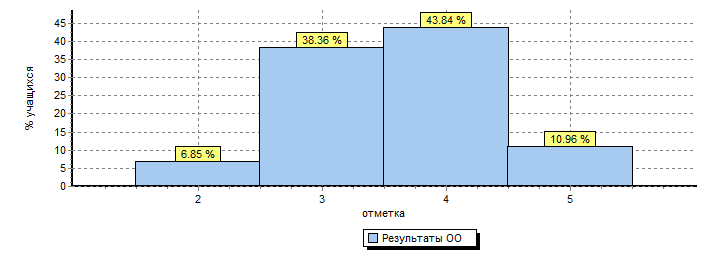 Результаты Всероссийской проверочной работы учащихся 4 –х классов по математике: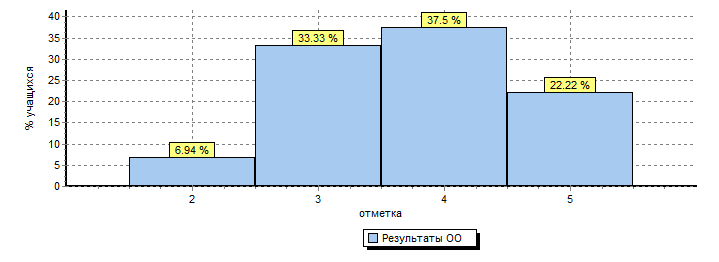 Результаты Всероссийской проверочной работы учащихся 4 –х классов по окружающему миру: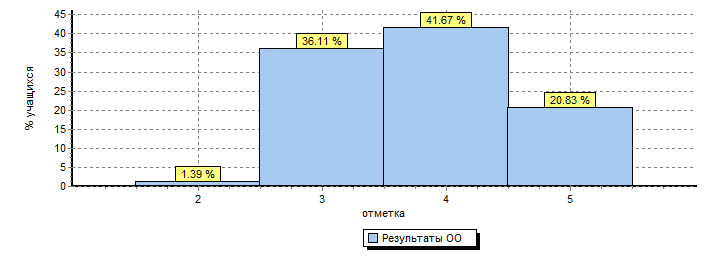 Внешняя экспертиза, проведенная в образовательном учреждении, позволяет отметить, что результаты качества подготовки  учащихся 2, 3, 4, 5, 6 и 7-8 классов соответствуют базовому уровню освоения государственных образовательных стандартовАнализ результатов основного общего образованияСводная ведомость обученности и качества знаний по предметам естественно-математического цикла за 2016 – 2017 учебный годВ разрезе учителей:Система мероприятий по повышению качества подготовки учащихся к итоговой аттестации в форме  ГИА и ЕГЭ включает следующие направления деятельности:1. работа городского объединения учителей математики на базе школы, направленная на повышение математического образования педагогов школ города;2. посещение администрацией уроков учителей-предметников, методическая помощь;3. включение в планы работы деятельности школьных методических объединений вопросов подготовки к ГИА и ЕГЭ дополнительные семинары, курсы повышения квалификации;4. индивидуальные консультации учителей-предметников для учащихся;5. привлечение ресурсов дистанционного обучения и ресурсов Интернет для подготовки;6. широкий спектр элективных курсов, расширяющих программу базового обучения;7. психологическая поддержка учащихся, консультирование, выработка индивидуальных стратегий подготовки;8. проведение репетиционного тестирования по математике в форме ГИА 9 класс и ЕГЭ 11 класс.   Анализируя ошибки предэкзаменационных работ и пробного экзамена, на заседании МО учителя приняли решение нацелить всех учащихся на выполнение части 2, усилить подготовку и систематически посещать индивидуальные консультации.Ежегодно обучающиеся 9-х и 11-х классов в полном составе (100% допуск к ГИА) проходят государственную итоговую аттестацию: в 9-х классах в форме ОГЭ и в 11-х классах в формате ЕГЭ по обязательным предметам и предметам по выбору.Результаты государственной (итоговой) аттестации по математике выпускников 9-х классов 2016-2017 учебного года Сравнительный анализ результатов государственной (итоговой) аттестации выпускников 11-го класса по математике  (базовый уровень) по годам: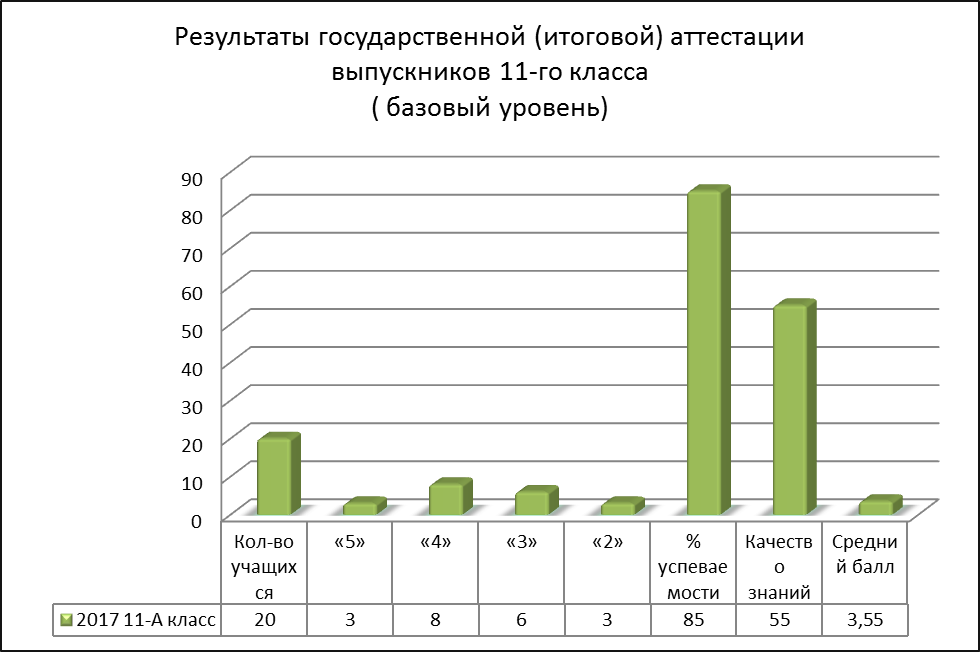 Результаты диагностической  работы по математике учащихся 7-8 классов по линии МКУ ЦМРО 2016-2017 учебного годаРабота МО естественно - математического цикла  была поставлена на диагностическую основу:стартовый (входной) контроль, цель которого – определялась степень устойчивости знаний учащихся, выяснялись причины потери знаний за летний период и намечались меры по устранению выявленных пробелов в процессе повторения материала прошлых лет;промежуточный (полугодовой контроль), целью которого являлось отслеживание динамики обученности учащихся, коррекция деятельности учителя и учеников для предупреждения неуспеваемости и второгодничества;Сводная ведомость обученности и качества знаний по предметам гуманитарного цикла за 2016 – 2017 учебный годУспеваемость по школе в разрезе учителей МО филологического цикла2016-2017 учебный год Успеваемость учащихся 5-11 классов в разрезе предметовИтоги основного государственного экзаменаКоличество выпускников 9 –х классов – 57 человек	На «5»  справилось 11 человек, отметку «4» получили 19 учащихся, «3» у 25 выпускников.Итоги единого государственного экзамена по русскому языкуАнализ результатов ЕГЭ по русскому языку показывает стабильные показатели успеваемости выпускников.Участие обучающихся в олимпиадах, интеллектуальных конкурсах, научно-практических конференцияхВывод по разделу:Представленные цифровые данные свидетельствуют о хороших результатах обучения, качественном уровне подготовки выпускников, что во многом объясняется вариативностью учебных программ, применением эффективных технологий, возможностью выбора предметов для итоговой аттестации, ростом профессионального уровня учителей, т.е. той системной инновационной деятельностью, которую организует и координирует управленческая структура школы.В школе проводятся мероприятия (олимпиады, конкурсы, фестивали, соревнования), направленные на раскрытие творческих способностей обучающихся, поддержку обучающихся, имеющих повышенную мотивацию к учебно-познавательной, исследовательской деятельности. Ежегодно проводятся ученические конференции, разработана программа «Одарённые дети». Однако остается актуальной проблема индивидуального сопровождения одаренных детей, о чем свидетельствует нестабильность результатов ВОШ и НПК.Методическая и научно-исследовательская деятельность1. Общая характеристикаПедагогический коллектив школы направляет свою деятельность на создание системы научно-методического обеспечения образовательного процесса, предусматривающего программно-целевой подход в управлении методической работой педагогов, и рассматривает ее как неотъемлемое звено в образовательной цепи, которое непосредственно связывает научные достижения в области психолого-педагогических наук с практикой обучения и воспитания школьников.Главное условие успеха коллектив видит в организации систематической и целенаправленной работы по повышению уровня профессиональной компетенции педагогических кадров.Организация методической работы в школе осуществляется в соответствии со следующей структурой:Педагогический советРоль педагогического совета в работе методической службы школы определяется решением задач:обеспечение направленности деятельности педагогических работников на совершенствование образовательной деятельности, внедрение в практику достижений педагогической науки и передового педагогического опыта. Методический советанализирует состояние и результативность работы научно-методического комплекса; организует опытно-поисковую, инновационную и проектно-исследовательскую деятельность в ОУ, направленную на освоение новых педагогических технологий; обеспечение научно-методического и информационного сопровождения процесса перехода на ФГОС НОО в систему образования школы; анализирует ход и результаты комплексных нововведений, исследований, имеющих значимые последствия для развития школы в целом; вырабатывает и согласовывает подходы к организации, осуществлению и оценке инновационной деятельности в школе (поиск и освоение новшеств, организация исследовательской деятельности, новых педагогических технологий и т.д.); организует целенаправленную работу по развитию профессионального мастерства педагогов; осуществляет обобщение и распространение положительного педагогического опыта творчески работающих учителей; определяет методическую тему школы и пути ее реализации; утверждает тематику научно-практических конференций и принимает активное участие в их подготовке и проведении; организует работы по созданию и обогащению банков данных о перспективных нововведениях и инновационных идеях; осуществление диагностики состояния методического обеспечения учебно-воспитательного процесса. организует внеклассную работу по предметам.Школьные методические объединения – научно-методическое подразделение, осуществляющее проведение: учебно-воспитательной, научно – методической, исследовательской работы. Целью деятельности МО является создание условий для творческой работы в обеспечении единой воспитательно-образовательной среды развития и формирования личности, практического решения проблем межпредметных связей, выработки единых педагогических требований к изучению близких и смежных разделов, тем, используемой терминологии образовательных областей и учебных предметов.Структура методической службы МАОУ СОШ № 48 г. Улан-Удэ	Методический совет курирует и координирует деятельность всех школьных методических объединений. Он решает общешкольные задачи, осуществляя общую стратегию управления методической работой в школе, методический совет делегирует решение конкретных задач ШМО.Деятельность МО направлена на выполнение следующих задач:обеспечить освоение и использование наиболее рациональных методов и приемов обучения и воспитания учащихся;постоянно повышать уровень общедидактической и методической подготовленности педагогов к организации и проведению воспитательно-образовательной работы;проводить обмен опытом успешной педагогической деятельности;выявлять, пропагандировать и осуществлять новые подходы к организации обучения и воспитания; обеспечивать постоянное освоение современной педагогической теории и практики;создавать условия для самообразования учителей и осуществлять руководство творческой работой коллектива.Методический Совет оказывает поддержку педагогам в распространении их опыта.Содержание и формы деятельности научно-методической работы направлены на реализацию единой методической темы: «Создание образовательного пространства, обеспечивающего личностную, социальную и профессиональную успешность обучающихся путём освоения современных педагогических и информационных технологий».Цель: непрерывное   совершенствование   уровня педагогического мастерства учителя, его эрудиции, компетентности в области учебного предмета и методики его преподавания; освоение новых технологий, направленных на обеспечение самораскрытия, самореализации обучающихся;Задачи:работа по внедрению федеральных государственных образовательных стандартов (отслеживание результатов работы по ФГОС в 1-4 классах; переход на ФГОС ООО основного звена; изучение документов, подготовка нормативных и методических материалов);внесение изменений в школьную систему оценки качества образования в связи с внедрением ФГОС;ориентация образовательного процесса на активное освоение обучающимися способов познавательной деятельности с целью предоставления детям возможности «раскрыть свои способности, подготовиться к жизни в высокотехнологичном конкурентном мире»;адаптация образовательного процесса к запросам и потребностям личности; ориентация обучения на личность обучающихся; обеспечение возможности её самораскрытия; создание системы поиска и поддержки талантливых детей;анализ результатов ГИА как способ повышения качества образования;освоение новых технологий преподавания, в том числе проектной и исследовательской деятельности, ИКТ;Основные направления деятельности:Аналитическая деятельность: мониторинг профессиональных потребностей педагогов; создание банка данных о педагогическом коллективе школы; изучение и анализ состояния и результатов работы школьных методических объединений; сбор и обработка результатов учебно-воспитательного процесса; изучение, обобщение и распространение передового педагогического опыта.Информационная деятельность:формирование банка педагогической информации (нормативно-правовой,методической и т.д.);ознакомление педагогов с новинками педагогической, психологической,методической литературы;Организационно-методическая деятельность:методическое сопровождение и оказание практической помощи молодым специалистам, педагогам в период подготовки к аттестации, в межаттестационный и межкурсовой период;планирование и организация повышения квалификации и профессиональной переподготовки педагогов;подготовка и проведение научно-практической конференции, конкурса профессионального мастерства, семинаров.Консультативная деятельность:организация консультаций для педагогов;популяризация инновационной деятельности;консультирование педагогов и родителей по вопросам обучения и воспитания детей.Достижение цели НМР в школе обеспечивается на всех уровнях: от самообразовательной работы педагогов до деятельности ШМО, МС, педагогического совета.Такой подход позволил инициировать у каждого педагога его активную позицию, обеспечить личный профессиональный рост и личностную причастность к качественным изменениям, происходящим в школе. Каждое ШМО в течение года проводит заседания, где обсуждаются вопросы: Утверждение плана работы на год, рассмотрение и утверждение Рабочих программ по предмету и программ внеурочной деятельности. Изучение Нормативных документов, регламентирующих педагогическую и методическую деятельность всех участников образовательного процесса. Проведение предметных недель. Система работы с одаренными учащимися: подготовка и проведение школьного этапа всероссийской олимпиады школьников, НПК, участие в городских олимпиадах и интеллектуальных марафонах, турнирах, участие в дистанционных олимпиадах и конкурсахСостояние учебно-методического обеспечения по предмету. 6. Проведение и анализ результатов тренировочных и итоговых работ учащихся.7. Подготовка обучающихся  к государственной итоговой аттестации.8. Система мер по предупреждению неуспеваемости и пробелов в знаниях учащихся, итоги КОК 5-х, 9-х, 10-х , 11-х классов.9. Организация мониторинга уровня обученности учащихся, проведение срезов знаний, их анализ и выбор приёмов обеспечения усвоения образовательного минимума всеми присутствующими на уроке учащихся.Здоровьесберегающий аспект уроков. Применение современных технологий обучения на уроках. Изучение педагогического опыта коллег-педагогов, так как развитие учителя начинается с видения своей практики, которое формируется через посещение чужих уроков. Отчет педагогов по работе в рамках тем самообразования, помощь аттестующмся учителям.Работа по введению ФГОС НОО, ФГОС ООО Обсуждение требований к учебным программам и созданию рабочих программ. Работа над единой методической темой школы. Анализ работы за год. Коллективное обсуждение и единый подход к решению поставленных задач обеспечил оптимальный уровень их решения.Координация деятельности осуществляется в соответствии с поставленными задачами научно-методической работы. Инспектирование результатов работы проводится через документальный контроль, систему контроля результатов полугодия или учебного года согласно плану внутришкольного контроля, отслеживая методический аспект вопроса.4.Анализ воспитательной работы МОАУ СОШ № 48В 2016-2017 учебном году нами была поставлена цель - воспитание, социально-педагогическая поддержка становления и развития высоконравственного, ответственного, творческого, инициативного гражданина России, готового к осознанному  профессиональному выбору. Для достижения поставленной цели были определены следующие задачи воспитательной работы:Ведение воспитательной работы, ориентированной на развитие идей патриотизма и толерантности.•	Развитие общей культуры школьников через традиционные мероприятия школы, выявление  и  работа с одаренными детьми.•	Выявление и развитие творческих способностей обучающихся путем создания творческой атмосферы через организацию кружков,  спортивных секций; совместной творческой деятельности учителей, учеников и родителей.•	Создание условий для физического, интеллектуального, нравственного и духовного развития детей.•	Повышение социальной активности учащихся, их самостоятельности и ответственности в организации жизни детского коллектива и социума.•	Организация системы научно-исследовательской деятельности и учета достижений школьников (Портфолио ученика).Пропаганда здорового образа жизни.•   Укрепление связи «семья-школа».Применять разнообразные технологии для создания атмосферы психологического комфорта.Создавать условия для самореализации каждого ребёнка в развивающей творческой среде.В связи с этим вся воспитательная работа была направлена на реализацию этих задач, и следовательно, работа коллектива школы, направленная на достижение поставленной цели, строилась на основе диагностики, коррекции деятельности, на отборе и реализации наиболее действенных форм воспитательной работы. Большая часть педагогического воздействия на ребенка – это профилактическая работа: вовлечение учащихся в кружки, секции, воспитание познавательных интересов учащихся, организация досуга детей.Традиционно в нашей школе реализуются воспитательные тематические мероприятия по разным направлениям: «Месячник безопасности» и «День здоровья» (сентябрь), Шахматный и шашечный турниры (октябрь), «Концерт, посвященный Дню Матери» (ноябрь),  «Конкурс-смотр строя и песни, посвященный Дню защитника Отечества», мероприятия, посвященные празднику Сагаалган (февраль), День науки, Слет отличников и хорошистов (апрель).Такой подход  к планированию воспитательной работы в школе, на наш взгляд, является наиболее оптимальным, поскольку позволяет систематизировать воспитательные мероприятия по отдельным направлениям, при этом сохраняя традиции школы. Задачи воспитания и социализации обучающихся классифицированы по направлениям, каждое из которых, тесно связанное с другими, раскрывает одну из существенных сторон духовно-нравственного развития личности гражданина России. Таким образом, в течение прошедшего учебного года были проведены следующие мероприятия:      1.  учебно-познавательное (интеллектуальное) направлениеВ школе     состоялся  праздник, посвященный Дню науки и школьный этап НПК «Шаг в будущее», в которых приняло участие 89%  учащихся школы. Традиционное мероприятие «Слет отличников и хорошистов» (КТД 8 В класса) проведено в апреле. А также ребята приняли активное участие в школьном и городском этапах ВОШ, в различных дистанционных интеллектуальных конкурсах.В нашей школе работает общество учащихся «Эрудит»гражданско-патриотическое направление•	Открытое мероприятие «Выборы лидера школьного самоуправления»   в 9-11классах, ответственный учитель истории и обществознания Разуваев Ю.Н.•	Литературно-музыкальная композиция «Поэты о Великой Отечественной войне», в которой участвовали учащиеся 6  классов, ответственный учитель русского языка и литературы Добрынина Г.В. •	Традиционные праздничные мероприятия ко Дню защитника Отечества подготовлены учащимися всех ступеней.  Команды школы 13.01.207 в составе 7 человек под руководством учителя ОБЖ Новолодского С,В. приняла участие в традиционном зимнем первенстве Центра допризывной подготовки и патриотического воспитания «Тропа выживания», посвященном воинам-интернационалистам, погибшим в Республике Афганистан»40 учащихся нашей школы вместе с командой юнармейцев участвовали  в мероприятии, посвященном Сталинградской битве, которое состоялось 6 февраля 2017 года.Команда юнармейцев, учащиеся 8-х и 9 классов приняли участие в Вахте памяти у Памятника работникам локомотивного депо, погибшим в годы Великой Отечественной войны  (49 человек)•	Был  подготовлен творческий конкурс в рамках военно-спортивной игры «Зарница - 2017», -  нравственно-эстетическое направление•	   КТД 1 класса «Золотая осень»  в фольклорном стиле являлось ярким открытием традиционной ярмарки «Дары природы». •	«Международный женский день 8 Марта» - праздничный концерт для педагогов – КТД 10 А класса«День защиты детей» - праздник,  организованный для учащихся 1 июня.Мастер классы с воспитанниками ЦВРВыход в театры, музеи, посещение выставокМастер-класс с ведущим визажистом РБ Ларисой Соломиной (учащиеся 7 а классаспортивно-оздоровительное  направлениеВ начале учебного года прошел традиционный День здоровья, учащиеся школы приняли участие во Всероссийской легкоатлетической акции «Кросс Наций - 2017»  (28 человек), В Общероссийской лыжной гонке «Лыжня России-2017» (35 человек).19 апреля учащиеся школы, педагоги, администрация и технический персонал приняли участие в Едином общероссийском Дне ГТО. Всего в мероприятии участвовало   489 учеников, 30 учителей334 ученика стали участниками, призерами и победителями конкурсов, олимпиад,  акций, фестивалей разных уровней. - экологическое направлениеУчащиеся школы приняли участие во Всероссийском экологическом уроке «Вода России».Все школьники МАОУ СОШ № 48 приняли участие в акции «Кормушка – птичья столовая» В школе прошел фотоконкурс «Мой любимое место в Улан-Удэ», посвященный юбилею столицы Республики БурятияКонкурс поделок из мусора (1-6 классы)Конкурс плакатов «Моя зеленая планета» (5-11 классы)-  толерантное  направлениеКл.часы «Что такое толерантность» - 1-4 классыТематические кл.часы – 5-11 классыУчастие в городских мероприятияхВысокий воспитательный эффект имеют нетрадиционные формы воспитания:Акции:«Подарок Дому ребенка «Аистенок», «Каждой птице зимой – кормушка», Доброта вокруг нас», «Коробка доброты», «Щедрый вторник» Уроки мужества: «На защите Отечества», «9 Мая», «Воины – ветераны войны»Единые уроки: «Безопасность в сети Интернет», Экологический урок «Арктика – фасад России», «Семья и Отечество», «Вода России»Одна из задач воспитательной работыпоставленных на 2016-2017год – организация и проведение общешкольных мероприятий в форме КТД, так как именно она позволяет достигать наибольшего воспитательного эффекта,  успешно реализована. В школе были проведены мероприятия: Выборы Президента, Праздничные концерты, Слет отличников и хорошистов. Согласно проведённому опросу среди учащихся, проведенные общешкольные дела, в которых они приняли участие, имеют высокую оценку. Одним из направлений воспитательной работы является развитие единой системы школьного самоуправления, целью которого является создание условий для самореализации, самоутверждения, саморазвития каждого учащегося в процессе включения его в разнообразную содержательную индивидуальную и коллективную деятельность; стимулирование учащихся к социальной активности и творчеству, воспитание гражданина с высокой демократической культурой.    Задачи:•	 развитие, сплочение и координация ученического коллектива;•	жизненное самоуправление;•	формирование культуры деловых отношений, навыков ведения деловой документации;•	умение решать проблемы;•	самораскрытие и самореализация личности;•	принцип равноправия в совместной деятельности;•	общественно значимые мотивы участия в управленческой деятельности;•	умение планировать трудовую деятельность, рационально использовать рабочее время и место, вести учет результатов труда;•	повышение требовательности к себе и товарищам;•	воспитание нетерпимого отношения к нарушителям трудовой дисциплины;•	адаптация выпускников к непрерывно изменяющимся жизненным условиям;Школьное самоуправление работает по направлениям:Познавательная деятельность (Министерство образования)Спортивно-оздоровительная деятельность (Министерство спорта)  Самообслуживание (Министерство порядка)Художественно-эстетическая деятельность (Министерство культуры)Информационная деятельность (Министерство печати)-количество учащихся, не занятых в ученическом самоуправлении - 167 человек-общественная детская организация «Ростки»  - 1-4 классы, отв.  Деревцова Н.В.«Надежда» - 5-10 классы, отв. Добрынина Г.В.В 2016-2017 уч.г. состоялись  выборы  лидера школьного самоуправления. Кандидатуры: Богомолова Раиса, ученица 11 класса, Павленко Анастасия, ученица 9 А класса, Маланханов Алдар, ученик 10 класса. 14.10.2017 г. учащиеся 5-10 классов, педагоги  приняли участие в голосовании (открытое мероприятие по правоведению 10 класса, ответственный Разуваев Ю.Н., учитель истории и обществознания). В результате голосования определился лидер Богомолова Раиса. На втором  заседании школьного самоуправления путем тайного голосования назначены министры и их заместители, определены цели и задачи работы министерств. Ребята старших классов стали проводить больше времени в школе, создали вокально-инструментальную группу, осуществлялись ежедневные репетиции. Силами учащихся были подготовлены и проведены следующие мероприятия: Посвящение в старшеклассники, Новогодний вечер для учащихся 7-10 классов, творческие номера концертов, посвященных Дню Учителя, 8 Марта,  70-летию Победы в Вов. Работа Министерств  школьного Парламента будет продолжена в следующем учебном году.В школе организована работа по дополнительному образованию обучающихся:Количество учащихся, занятых дополнительным образованием вне школы:спортивные секции – 117 чел.; музыкальные школы – 21 чел.;студии – 93 чел.;технические – 41 чел.Для организации свободного времени учащихся в школе работают спортивные  секции «Легкая атлетика», «Оздоровительная гимнастика»; поддерживается тесная связь с филиалом №18 городской библиотеки, Центром внешкольной работы, Центром культуры ОАО РЖД. Организована работа дворовой команды «Верхняя Шишковка» под руководством Бимбаева В.С., инструктора по физической культуре и спорту. Система дополнительного образования в школе востребована учащимися, способствует профилактике безнадзорности и правонарушений среди учащихся.  Как положительный момент можно отметить активное участие ребят в  реализации общешкольных дел:  предметные недели, общешкольные игровые программы, участие в трудовых делах; районных мероприятий по ПДД («Безопасное колесо»), ППБ «Горячие сердца» и других  городских соревнованиях.  Наиболее эффективными формами и методами организации профилактической работы с детьми и подростками являются профилактические беседы специалистов различных служб и структур, классные часы и посещение музеев, вовлечение детей и подростков в мероприятия, посвященные школьному Дню здоровья, общешкольному Дню театра, организация КТД, участие в традиционной школьной благотворительной акции «Подарок детскому дому» и т.д.В течение всего учебного года была организована работа с родителями, проведены мероприятия по разным направлениям этой работы:Большое внимание уделялось вопросам безопасности детей. В течение 2016-2017 учебного года были проведены-мероприятия по профилактике семейного неблагополучия (Квест-игра для родителей учащихся 1 – х классов «Школа хорошего родителя», психологический тренинг «Адаптация учащихся 5 – х классов», индивидуальные беседы в присутствии инспектора ПДН, консультации)-профилактика наркомании, табакокурения, алкоголизма (открытое мероприятие в библиотеке филиала №18 , классные часы «Мы за ЗОЖ», конкурс рисунков «ЗОЖ» при участии инспектора ПДН, флэшмоб «Мы против наркотиков!, беседа со специалистом СПИД центра, ФСН.-профилактика суицидов (Единый классный час «Жить – это здорово», психологические тренинги)-профилактика дорожно-транспортного травматизма (Игры, беседы с инспекторами ГИБДД, конкурсы рисунков, выступление отряда ЮИД)-мероприятия по пожарной безопасности (Конкурсы рсунков, плакатов, открытые мероприятия, классные часы, выступление отряда ДЮП, посещение музея пожарного дела РБ)-мероприятия по профилактике правонарушений (Кл.часы с инспектором ПДН, совет профилактики)-мероприятия направленная на обучение детей правилам поведения в ЧС (Традиционное общешкольное мероприятие «День защиты детей от ЧС»)-мероприятия по соблюдению комендантского часа (Беседы с родителями, учащимися)На основе тех проблем, которые выделились в процессе работы, можно сформулировать задачи на 2017-2018 учебный год:Совершенствовать систему патриотического воспитания в школе. Воспитание гражданственности и приобщение обучающихся к изучению военной истории, патриотических традиций Родины.Повысить уровень мастерства классных руководителей в условиях ФГОС.Создавать условия для формирования у учащихся культуры сохранения собственного здоровья. Содействовать формированию общечеловеческих нравственных ценностей, развитию творческих способностей. Развивать   креативную активность учащихся во всех сферах деятельности.Вести просветительскую работу с родителями учащихся, вовлекать их в воспитательный процесс в школе.Продолжать работу по усовершенствованию системы школьного самообразования.Анализ социально-правовой работы за 2016-2017 учебный год 	Деятельность школы по профилактике безнадзорности, беспризорности, правонарушений и социальной защите детей строится в соответствии с законом РФ «Об образовании», Уставом МАОУ СОШ № 48 г. Улан-Удэ            Определены основные направления деятельности заместителя директора по СПВ:обеспечение учащихся социально-педагогической поддержкой, забота, содействие детям из группы социального риска в их самореализации;вовлечение родителей и детей в различные виды деятельности, исключающие какие-либо правонарушения или преступления со стороны учащихся;социально-педагогическая диагностика контингента учащихся школы.                        Согласно плану социальной работы на 2016-2017 учебный год, в рамках реализации задачи по формированию нравственных качеств у учащихся, работа велась согласно разработанных ранее школьных целевых программ по профилактике правонарушений и безнадзорности среди несовершеннолетних, по профилактике табакокурения, алкоголизма наркомании и употребления пав.                         Целями данных программ является создание условий для совершенствования существующей системы профилактики безнадзорности и правонарушений несовершеннолетних, снижение тенденции роста противоправных деяний, сокращение фактов безнадзорности, правонарушений, преступлений, совершенных учащимися образовательного учреждения, реализация государственных гарантий прав граждан на получение ими основного общего образования.комплексное решение проблем профилактики наркомании, алкоголизма, табакокурения, развитие у подростков позитивных отношений с окружающими, приобретение умения адаптироваться к отрицательным эффектам рекламы, выражать свои чувства, разрешать конфликты, сопротивляться давлению, которое угрожает здоровью и жизни.создание условий для успешной социализации ребенка из неблагополучной семьи, социальная защита прав детей, установление связи между семьей и образовательным учреждением.              Перед нами были поставлены следующие задачи:Выявление несовершеннолетних и семей, в которых воспитываются несовершеннолетних, находящихся в социально опасном положении, а также несовершеннолетних не посещающих или систематически пропускающих занятия по неуважительным причинам, принятие мер по их воспитанию и получению ими основного общего образования.Оказание социально-психологической и педагогической помощи несовершеннолетним, и семьям, имеющим социальные отклонения, отклонения в развитии или поведении, проблемы в обучении.Совершенствование комплексной системы социальной адаптации и реабилитации детей и семей, находящихся на ранней стадии семейного неблагополучия, в социально опасном положении;Повышение уровня родительской компетентности и ответственности, в том числе путем популяризации позитивного опыта семейной жизни;Создание условий для стабилизации ситуации в семье,  мобилизация внутренних ресурсов семьи для повышения ответственности родителей за воспитание и содержание детей;Формирование здорового образа жизни, привлечение к спорту,  активному отдыху и культурному досугу детей и семей, воспитывающих детей.Обеспечение внеурочной и летней занятости учащихся, состоящих на различных видах учетов и привлечение несовершеннолетних к участию в социально-значимой деятельности.Выявление детей, нуждающихся в незамедлительной помощи и защите и оказание экстренной первой помощи, обеспечение безопасности ребенка, снятие стрессового состояния.Изучение особенности социально-психолого-педагогического статуса каждого учащегося с целью своевременной профилактики и эффективного решения проблем, возникающих в психическом состоянии, общении, развитии и обучении.     В соответствии с поставленными целями и задачами была проведена следующая работа:  - Подготовлена  нормативно-правовая  база  школы  по  организации  профилактической   работы (программы, алгоритмы действий) .    - Учителями школы проведен обход микрорайона школы, с целью выявления необучающихся несовершеннолетних.  -  Разработаны планы совместной деятельности с субъектами профилактики. - Составлена картотеки учащихся и семей группы риска, разработаны индивидуальные планы работы с ними.- Проведена сверка с субъектами профилактики: ПДН, КДН, ООиП, РНД, УСЗН. - Организован летний пришкольный лагерь дневного пребывания, лагерь труда и отдыха, палаточный лагерь для учащихся.  Изучение детского коллектива на начало учебного года дало следующие результаты:● мальчиков-368 (49%), девочек – 379 (51%)● детей из полных семей – 447 (59,7%)● детей, находящиеся под опекой и попечительством - 28 учащихся (3,7%);● дети из многодетных семей – 134 учащихся (17,9%); ● дети из неполных семей – 238 учащихся (31,8%); ● дети, состоящие на учете в ПДН – 1 человек (0,1%); ● дети, состоящие на внутришкольном учете – 7 учащихся (0,9%);        На основе этих данных составлен социальный паспорт школы. Особой заботы и повышенного внимания, требовали несовершеннолетние из группы риска. Содержание работы с этими ребятами строилось на индивидуальном консультировании и собеседовании с ними и их родителями, обследовании жилищно-бытовых условий семей учащихся,  организации коррекционных занятий с психологом, системе персонального контроля. Работа с этими учащимися предполагает систематический контроль за успеваемостью, посещаемостью, организацией досуга и осуществлялась классными руководителями, психологом, заместителями директора, директором.Как показало изучение контингента учащихся школы, проводимое психологом школы, классными руководителями,   подростки у которых есть проблемы в поведении есть в каждом классе. Эти ребята не обязательно являются малолетними преступниками или правонарушителями. Это часто тихие, пассивные, замкнутые, внешне благополучные дети. Они подвержены воздействию ряда взаимосвязанных биологических, психологических, социальных факторов, в результате чего более склонны к правонарушениям, к  асоциальному поведению. Работа с различными группами учащихся школы, наблюдение за их поведением, условиями в семье, детскими отношениями позволили выделить следующие факторы риска: отклонения в развитии ребенка, отчужденность от семьи, школы и общества; частые случаи асоциального поведения уже в раннем возрасте; неблагополучные семьи;недостаточная забота о ребенке со стороны семьи; экономическая и социальная обделенность;плохая учеба в школе, отсутствие интереса к ней; влияние дурной компании, окружения. Наличие вышеуказанных факторов не означает, что подросток обязательно совершит правонарушение или проявит асоциальное поведение. Однако наличие их повышает его вероятность. Чем больше подобных факторов, тем больше степень риска. Работа с данной категорией учащихся в школе  преследует следующие цели:Выявление детей, нуждающихся в особом педагогическом внимании и контроле, оказание психологической, педагогической помощи. Создание оптимальных условий для успешного воспитания, развития и самореализации детей данной категории.Выявление и коррекция социальных проблем.Организация досуга  учащихся.В течение года с учащимися проводятся: профилактические беседы; тематические классные часы; профориентационная работа, ведется постоянная работа с психологом.Основные темы бесед,  проводимых с учениками и их родителями: систематические пропуски уроков, поведение на уроках, а также совершение несовершеннолетними противоправных действий. На внутришкольный учет ставятся учащиеся, вызывающие большую тревогу. Количество учащихся, нуждающихся в особом внимании и контроле со стороны администрации школы, психолога, классных руководителей с годами уменьшается.Количество учащихся, состоящих на ВШУПостановка на различные виды учётов (КДН, ПДН) производится достаточно редко, как вынужденная мера. Число детей состоящих на учёте в ПДН  и КДН уменьшается, так на конец 2016-2017 учебного года учащихся, состоящих на учете в КДН нет, в ПДН на учете состоит один ученик.. Особую тревогу вызывают семьи СОП. По сравнению с прошлым годом их количество выросло в 2,5 раза Количество семей СОПНа начало 2016-2017 на учете состояло 5 семей СОП, в сентябре прибыло 3 семьи СОП (две в первый класс, одна в 10 класс), в конце сентября поставлено на учет еще 3 семьи. В течении года двоих детей изъяли из семьи, одна семья выбыла в г. Гусиноозерск, одна семья снята с учета и один мальчик временно изъят из семьи. Таким образом на окончание учебного года осталось семь семей СОП, в которых воспитывается 9 учащихся нашей школы. Рост количества таких семей можно объяснить появлением так называемого синдрома «скрытого неблагополучия»:Семья в состоянии развода.Недостаточная психолого-педагогическая образованность родителей.Жестокое и холодное обращение с детьми.Скрытый алкоголизм одного или обоих родителей.На настоящий момент в школе обучаются дети из неблагополучных семей,    состоящих  на  учете   в  ПДН.  Данные  семьи  можно   классифицировать  как семьи, в которых родители злоупотребляют алкоголем, и ненадлежаще исполняют свои родительские обязанности по воспитанию, обучению детей. Эти  семьи характеризуются отчужденностью   родителей,   неудовлетворительным   материальным   положением. В  работе с такими  семьями используются  индивидуальные беседы,  приглашения   на  совет   профилактики  и  направление  документов   в КДН,ПДН, ООиП, УСЗН.Количество неполных и многодетных семей растет, чаще стала встречаться категория - многодетная, неполнаяЗа год были посещены  семьи детей классными руководителями  и представителями администрации школы. Некоторые семьи посещались неоднократно. Основными причинами посещений были: неявка ребенка в школу без уважительной причины, нарушения дисциплины, а также семьи, где родители самоустранились от воспитания своих детей и предоставили им полную свободу действий,  либо родители    не   являются    авторитетом для   своих  детей. Данный метод работы с семьей является наиболее доступным и наиболее эффективным.Число детей находящихся под опекой и в приемных семьях за 2016-2017 учебный год значительно вырослоВедется индивидуальная консультативная работа с опекаемыми учащимися, их законными представителями, педагогами. С целью оказания необходимой  помощи  с учащимися и опекунами проводится психологическая диагностика.         На учете в Управление социальной защиты населения по г. Улан-Удэ состоит 259 учащихся. Все ребята обеспечены бесплатными завтраками в школе. В новогодних мероприятиях было задействовано 370 учащихся, все дети из семей СОП и состоящие на различных видах учета получили новогодние подарки и посетили новогодние представления.45 подарков выделено УСЗН по г. Улан-Удэ100 подарков выделил депутат Городского Совета А.С.Тимофеев20 подарков выделил депутат Народного хурала С.В. Дроздов120 учащихся начальных классов посетили новогоднее представление в Театре Оперы и Балета4 учащихся посетили представление в филармонииНовогоднюю елку под патронажем Главы Республики посетили 7 учащихсяНовогоднюю елку под патронажем мэра г. Улан-Удэ посетили 14 учащихсяНовогодний праздник в ТРЦ «Пионер», организованный «Молодой гвардией» посетило 5 учащихсяПригласительные билеты на ледяную горку получили 49 учащихсяУчастники городской Квест игры получили 6 новогодних подарков.По возможности дети из малообеспеченных семей и семей СОП обеспечиваются бесплатными учебниками. В летнее время при школе проходил оздоровительный лагерь, который посещали 140 учащихся, для 50 из них был организован дневной сон. 30 учащихся посетили палаточный лагерь, который был организован на территории ДООЦ «Рассвет», в Заиграевском районе.Школой поддерживается тесная связь с инспектором ПДН, которая проводят профилактические беседы в классах, индивидуальные беседы по мере необходимости, присутствует на заседаниях Советов профилактики, посещает семьи детей группы риска, с целью проверки соблюдения жилищно-бытовых условий, проведение консультаций для родителей об организации свободного времени учащихся.Заместитель директора по СПВ располагает оперативной информацией о несовершеннолетних, склонных к совершению правонарушений: где находится, с кем проживает, каков круг друзей, какие отношения в семье, чем заняты в свободное время; консультирует по вопросу организации досуга.Классные руководители проводят работу по вовлечению детей в кружки, секции, добиваясь максимального вовлечения учащихся в проведение классных и школьных мероприятий, давая тем самым возможность им проявить себя.Классными руководителями ведётся ежедневный контроль за посещаемостью учащихся,  состоящих на учёте. В целях профилактики правонарушений на каждого ребёнка, состоящего на различных видах учетов заведены  учетные карточки. С целью  коррекции поведения несовершеннолетних и, в первую очередь, предупреждения совершения противоправных действий со стороны учащихся школы с 2008 года создан Совет по профилактике правонарушений среди несовершеннолетних (СПП). На заседаниях СПП присутствуют представители администрации школы, инспектор ПДН, психолог, представители родительской общественности, классный руководители, родители учеников,  приглашённого на заседание. Все члены СПП должны знать психологию, в том числе и возрастную психологию; Конституцию Российской Федерации; Конвенцию о правах ребёнка; специфику интересов и потребностей подростков.В 2016 – 2017 учебном году было проведено 5 заседаний СПП,  участниками которых стали  26 учеников, а также родители. В большинстве своём причиной вызова на СПП становилось совокупность проблем, зависящих одна от другой: систематические пропуски, следовательно, отсутствие учебной мотивации, девиантное поведение. Кроме этого на них рассматривались вопросы планирования и организации профилактической работы с учащимися, склонными к совершению правонарушений и уже совершившими дисциплинарные нарушения. Решением СПП на ВШУ был поставлен один учащийся 3а класса (причина – плохая успеваемость и нарушение дисциплины, правонарушение) и снято с учета два учащихся 6в и7б класса. Один ученик снят с ВШУ в связи с окончанием 9 класса. На конец учебного года на ВШУ состоит 5 учащихся.Педагогический коллектив школы уделяет внимание процессу воспитания, совершенствованию и обновлению форм и методов социального воздействия и контроля над детьми и семьями. За 2017-2018 год было проведено три семинара по темам: «Работа классного руководителя с семьями группы риска» и «Профилактика употребления новых видов синтетических наркотиков», «Профилактика суицидального поведения несовершеннолетних» с приглашением специалистов УСЗН, РНД, БРИОП. Работает МО классных руководителей  на которых педагоги знакомятся с действующими нормативно-правовыми документами.Для организации свободного времени учащихся в школе ведутся спортивные занятия, поддерживается тесная связь с филиалом библиотеки № 8, клубом им. Гаврилова», театрами города. Особенно хотелось бы выделить работу дворовой команды, в которую входят подростки группы риска. Команда «Верхняя Шишковка» успешно занимает призовые места в городских соревнованиях.Наиболее эффективные формы и методы организации профилактической работы с детьми и подростками: профилактические и индивидуальные беседы, информационные дни безопасности,  месячники, классные часы, вовлечение в районные, школьные и классные мероприятия.	Пресечение любых форм пропаганды насилия, противоправных действий осуществляется посредствам организации дежурства учителей, сотрудников правоохранительных органов во время проведения массовых праздников.В результате анализа работы по профилактике правонарушений можно сделать следующие выводы: 1. Со всеми несовершеннолетними подростками, поставленными на учет ВШК, ПДН, КДН согласно Федеральному Закону № 120 «Об основах системы профилактики безнадзорности и правонарушений несовершеннолетних», проводится индивидуально-профилактическая работа. 2. Классными руководителями и психологом школы используются различные формы и методы индивидуальной профилактической работы с учащимися, состоящими на разных формах учета:изучение особенностей личности подростков, занятия с психологом по коррекции их поведения;посещение на дому с целью контроля над подростками, их занятостью в свободное от занятий, а также каникулярное время, подготовкой к урокам;посещение уроков с целью выяснения уровня подготовки учащихся к занятиям; психолого-педагогическое консультирование родителей, учителей - предметников с целью выработки подходов к воспитанию и обучению подростков; индивидуальные  профилактические беседы с подростками; вовлечение подростков в общественно-значимую деятельность  школы; вовлечение учащихся в систему  дополнительного образования с целью организации занятости в свободное время. 3. Одним из важных факторов профилактики является занятость учащихся в свободное время, поэтому в школе  уделяется внимание развитию системы дополнительного образования, а также пропаганде здорового образа жизни и вовлечению подростков во внеклассную работу. Дети посещают не только кружки и секции, но и принимают активное участие в классных, школьных мероприятиях, конкурсах, играх.4. Классными руководителями проводится работа: – по ознакомлению с классными коллективами: изучаются индивидуальные особенностей детей, их занятость в свободное время в учреждениях дополнительного образования, социальное положение и жилищно-бытовые условия, по результатам данных обследований составлены социальные паспорта классов; – по адаптации учащихся в классных коллективах (особенно это касается вновь прибывших из других школ). 5.Работа в классах планируется и ведется с учетом общешкольных и стоящих перед классным коллективом целей и задач, возрастных и личностных особенностей учащихся, положения семей, деятельность осуществляется с учетом реализуемых школьных  программ и проектов в разных направлениях с использованием активных форм и методов работы: – гражданско-патриотическом; – спортивно-оздоровительном; – художественно-эстетическом; – правовом; – культурно-массовом; и др. Как положительный момент можно отметить активное участие ребят в  реализации общешкольных дел:  предметные недели, общешкольные игровые программы, участие в трудовых делах; районных мероприятий по ПДД, ЮИД 6. Тесное взаимодействие классных руководителей с учителями - предметниками способствует решению проблемы с обучением учащихся, имеющих трудности в освоении программы. Так как большинство проблемных ребят имеют слабые способности, у многих возникают трудности в изучении предметов, поэтому одна из основных задач классного руководителя – помощь в обучении, контроль за посещением занятий и подготовкой к урокам. Помогают этому и проводимые индивидуальные консультации учителей - предметников, консультации с психологом. 7. С целью выполнения Закона РФ «Об образовании», а также для предотвращения бродяжничества и безнадзорности ведется строгий контроль над посещаемостью занятий учащимися школы. С этой целью: – классными руководителями ведется журнал пропусков уроков, выявляется причина пропусков; – учителя-предметники своевременно ставят в известность классного руководителя о пропусках уроков учениками; –– классный руководитель в тот же день сообщает родителям о пропусках уроков   (запись в дневнике, звонок по телефону); – большинство учащихся, имеющих пропуски без уважительной причины, состоят на особом контроле, поэтому с ними проводится постоянная профилактическая работа, ведется  контроль за их посещаемостью социальным педагогом.8. Выявляются семьи и дети, находящиеся в социально-опасном положении, по результатам проводится информирование ПДН, ООиП, КДН, УСЗН. 9. С целью профилактики правонарушений, наркомании, повышения правовой культуры несовершеннолетних в школе систематически проводятся  тематические классные часы, информационные дни безопасности с приглашением специалистов.Следовательно, определены цель, задачи на 2017-2018 учебный год: Цель: Социально-психологическое сопровождение учебно-воспитательного процесса, результатом которого является создание благоприятного социально-психологического климата как основного условия развития, саморазвития, социализации личности; осуществление посредничества между личностью учащегося и учреждением, семьёй, средой для оказания своевременной социальной помощи нуждающихся в ней учащихся. Задачи: Выявление интересов и потребностей учащихся, трудностей и проблем, отклонений в поведении, уровня социальной защищенности и адаптированности к социальной среде.Своевременное оказание социальной помощи и поддержки нуждающимся в них учащимся.Посредничество между личностью учащегося и школой, семьёй, средой, специалистами социальных служб и административными органами.Принятие мер по социальной защите, помощи и поддержке обучающихся, реализации прав и свобод личности.Профилактика асоциального поведения и правонарушений, охрана жизни и здоровья.Анализ учебно-воспитательной работы дошкольного отделенияМуниципальное автономное общеобразовательное учреждение «Средняя общеобразовательная школа № 48 г. Улан-Удэ», дошкольное отделение находится в двух зданиях (корпус 2 и 3), построенных по типовому проекту, и расположенных по адресам:Корпус №2: 670024, Республика Бурятия, г. Улан-Удэ, ул. Минина,1А. тел: 46-68-45Корпус №3: 670024, Республика Бурятия, г. Улан-Удэ, ул. Менжинского,1 тел: 46-04-05В детском саду функционирует 8 возрастных групп общеразвивающей направленности, группа кратковременного пребывания детей (13 чел.), логопункт.Дошкольное отделение оказывает услуги по воспитанию и обучению детей дошкольного возраста, реализует основную образовательную программу в соответствии с Федеральным государственным образовательным стандартом дошкольного образования, с учётом особенностей психофизического развития и возможностей детей.Режим функционирования: пять дней в неделю (понедельник – пятница) с 7.30 до 18.00, две вторые младшие группы с 07.00 до 19.00. Выходные: суббота, воскресенье и праздничные дни согласно Трудового Кодекса Российской Федерации.Сведения о воспитанникахКоличество групп в ОУ в 2016-2017 годуКорпус 2Корпус №3 Численность детей 248 человек.Состав воспитанников.        Категории семей: всего семей 235, из них: малообеспеченные семьи – 19, неполных – 68, многодетные -50, родители-инвалиды- 1 Сведения о педагогических кадрахВажным условием высокой результативности учебно-воспитательного процесса является кадровое обеспечение. С детьми работают: 9 воспитателей, 2 музыкальных руководителя,   учитель – логопед, учитель бурятского языка.  Высшее педагогическое образование имеют 9 человек (64,3%), среднее  профессиональное образование – 5 человек (35,7%), на курсах профессиональной переподготовки учится в педагогическом колледже 1 человек (7%), в БРИОПе 1 человек (7%).Высшую квалификационную категорию имеет 2 человека (14%), первую квалификационную категорию имеют 5 человек (35,7%),  не аттестовано 7 человек (50,3%).Средний возраст педагогического коллектива – 32 года. Педагоги, имеющие педагогический стаж свыше 10 лет составляют 57%.Все педагоги систематически повышают свой профессиональный уровень, участвуют в работе педагогических советов, а также районных методических объединениях, в текущем учебном году 93% педагогов прошли курсы повышения квалификации.Курсы повышения квалификации за 2016 – 2017 учебный год.Организация деятельности педагогов МБОУ СОШ г. Улан-Удэ по разработке методических тем на 2016-2017 учебный годМатериально- техническое обеспечение Неотъемлемой частью работы ОУ является развитие и укрепление материальной базы.  Оборудованы кабинеты: медицинский, изолятор, методический, музыкальный зал. Материально – техническая база учреждения постоянно совершенствуется и модернизируется:  в течение прошедшего учебного года проведен капитальный ремонт двух туалетных комнат (корпус 3), текущий ремонт групповых помещений. Для обеспечения воспитательно – образовательного процесса в детском саду имеется необходимая мебель, твёрдый и мягкий инвентарь, методический материал, дидактические пособия, в том числе:Для каждой группы оборудована прогулочная площадка с теневыми навесами, с  необходимым  оборудованием, соответствующим возрастным особенностям детей, разбиты цветники и клумбы, растут разнообразные деревья и кустарники. Можно сделать вывод, что в ОУ удовлетворительная материально-техническая база, грамотно организованная развивающая предметно-пространственная среда.Большое внимание уделяется вопросу безопасности. Сотрудники учреждения отвечающие за безопасность в ОУ регулярно проходят обучение и переподготовку. В ОУ проведены все необходимые мероприятия по пожарной безопасности, а так же предупреждению чрезвычайных ситуаций. Ведется  вся требуемая документация. ОУ контролирует расход тепла, воды, энергоресурсов (установлены счетчики тепла и воды). В ОУ  имеется автоматическая пожарная сигнализация и кнопка тревожной связи.Анализ реализации годового плана и уровня выполнения годовых задач 2016-2017 у.г.Образовательная деятельность учреждения осуществляется в соответствии с основной общеобразовательной программой дошкольного образования МАОУ  СОШ № 48 г. Улан-Удэ, дошкольное отделение, на основе программы «От рождения до школы» под редакцией Н.Е. Вераксы, Т.С. Комаровой, М.А. Васильевой и программы «Мы вместе» по поликультурному воспитанию детей 3-7 лет, а также парциальные и авторские программы: «Обучение грамоте» Журовой Л.Е., «Занятия по развитию речи в детском саду» Гербовой, «Ритмическая мозаика» А.В. Бурениной, «Физическая культура в детском саду» Л.И., «Ребёнок и окружающий мир» Дыбиной О.В., «Развивающие занятия с детьми 2-3 лет» Л.А. Парамоновой, «Культурно-досуговая деятельность в детском саду» М.Б. Зацепиной, «Познавательно-исследовательская деятельность дошкольников»  Веракса Н.Е., Галимова О.Р. и др.Педагогический коллектив МАОУ  СОШ № 48 г. Улан-Удэ, дошкольное отделение в 2016-2017 учебном году ставил перед собой  следующие задачи: Способствовать сохранению и укреплению здоровья, формированию потребности в ежедневной двигательной деятельности через реализацию модели физкультурно-оздоровительной работы.Создавать речевую среду, направленную на овладение литературными нормами и правилами родного языка, максимально используя разнообразные виды детской деятельности.Внедрять новые формы и методы взаимодействия с родителями (законными представителями) по вопросам образования ребенка на основе выявления потребностей и поддержки образовательных инициатив родителей. Обеспечивать преемственность и непрерывность в организации образовательной, воспитательной, учебно-методической работы между дошкольным и начальным звеном образования, создавая единое воспитательное пространство.Для решения этих задач были намечены и проведены:Четыре педагогических совета:- первый (установочный) – Тема: «Утверждение годового плана работы.Итоги ЛОП (летнего оздоровительного периода)»;- второй - Тема: «Речевое развитие дошкольников   в соответствии с требованиями ФГОС ДО»;- третий – Тема: «Организация физкультурно-оздоровительной работы в ОУ в контексте с ФГОС ДО»- четвѐртый - Итоговый. На каждом педагогическом совете были приняты решения к выполнению намеченных задач.В течении учебного года было проведено 4 семинара: Семинар «Реализация планов профессионального развития воспитателей и специалистов ОУ по совершенствованию педагогических компетенций в соответствии с ФГОС ДО и Стандартом педагога» (постоянно действующий);Семинар «Использование инновационных технологий  в образовательной деятельности по речевому  развитию детей дошкольного возраста в контексте ФГОС ДО.»; Семинар «Использование эффективных форм, инновационных подходов и новых технологий при организации физкультурно-оздоровительной работы в ОУ»;Семинар - практикум «Развитие познавательно-исследовательской деятельности дошкольников через организацию детского экспериментирования».Для повышения профессионального мастерства педагогов действовал консультативный пункт «Школа молодого педагога» (по результатам контроля, диагностирования, анкетирования), а также ежемесячно проводилась Школа молодого педагога в области физического и речевого развития детей (консультации, мастер-классы, открытые просмотры).В соответствии с годовым планом ОУ по физическому и речевому развитию  проведено 2 тематических контроля: «Эффективность речевого развития».По результатам тематического контроля выявлено: в группах созданы оптимальные условия для речевого развития дошкольников, отмечается большое разнообразие игр, оборудования, пособий, модулей, схем, картотек. Педагоги возрастных групп грамотно и целесообразно используют инновационные технологии (ИКТ, развивающие программы, здоровьесберегающие технологии), стараются привлекать к участию в различных мероприятиях родителей. Педагогам даны рекомендации по планированию и проведению мероприятий для детей, активизации форм работы по приобщению детей к чтению художественной литературы, активизации в части режимных моментов, в свободном общении взрослых с детьми. Использовать в работе по формированию мотивации к речевым действиям словесные игры, игры-упражнения на формирование навыка использования правильной интонации в собственной речи, на развитие восприятия тембровой окраски голоса, воспитания силы, высоты и тембра голоса, на умение координировать темп движений и речи. «Результативность физкультурно-оздоровительной работы ОУ».В целом, контроль показал, что работа по физическому воспитанию в дошкольном отделении ведется в соответствии с современными требованиями, выполняются требования СанПин. Воспитателям всех возрастных групп рекомендовано продолжать работу по самообразованию в вопросах физического развития детей, использовать в работе с детьми здоровьесберегающие технологии, направленные на снятие психо-эмоционального напряжения: игротерапия, коррекционные технологии (музыкотерапия, песочная терапия, сказкотерапия, психогимнастика, релаксация). В апреле 2017 г. на базе МАОУ СОШ № 48 (дошкольное отделение, корпус № 2) состоялся семинар для педагогов дошкольных образовательных организаций города «ФГОС ДО. Раздел основной образовательной программы ДОО образовательной области «Физическое развитие». В работе семинара приняли участие воспитатели и инструктора физического воспитания из 35 дошкольных образовательных организаций г. Улан — Удэ.  Была показана непосредственная образовательная деятельность с использованием технологии СА-ФИ-ДАНСЕ (второй младший возраст) и с использованием элементов баскетбола (подготовительный возраст), презентация проекта по физкультурно- оздоровительной деятельности «Мозаика здоровья». Работа по предметно-пространственной развивающей средеПедагогами оформлены центры развития детей, стенды, выставки детского творчества, самостоятельно изготовлены наглядно-дидактические материалы для образовательной деятельности, костюмы для проведения праздников, приобретены методические пособия и спортивный инвентарь, пополнение оборудованием центра  экспериментирования. В ОУ был проведен конкурс «Лучший центр речевого развития», «Лучший центр экспериментирования»Учебно-воспитательная работаВ течение года дети развивались согласно возрасту, изучали программный материал, строго соблюдался режим дня и все санитарно-гигиенические требования к пребыванию детей в ОУ. Согласно плану проводились  медицинские и педагогические обследования воспитанников, подтвердившие положительную динамику развития каждого ребенка. Все дети хорошо адаптировались в детском саду.С детьми проводилась организованная образовательная деятельность в соответствии с основной общеобразовательной  программой. Содержание образования в ОУ дифференцируется по следующим направлениям развития:  физическое развитие, познавательное развитие, речевое развитие, социально- коммуникативное развитие,  художественно-эстетическое развитие и реализуется в различных формах организации педагогического процесса. С детьми дошкольного возраста педагогами  организована дополнительная образовательная деятельность:Велась работа по внедрению проектного метода обучения и воспитания дошкольников для развития их познавательных и творческих способностей: На каждую возрастную группу и на каждого ребенка были оформлены диагностические карты. Итоговый мониторинг показал:Анализ уровня выполнения ООП ДОУ за 2016-2017 учебный год в %Проведя анализ освоения   ООП ОУ воспитанниками детского сада можно сделать выводы, что самый низкий уровень освоения образовательной области «Социально-коммуникативное развитие», выполнение ООП было затруднено тем, что в детский сад поступали вновь прибывшие дети.Психолого-педагогическое обследование уровня готовности детей к школьному обучениюКорпус 3Общее заключение по группеИндивидуальное психолого-педагогическое обследование уровня готовности к школьному обучению было проведено с двадцатью детьми. У 60 % воспитанников подготовительной к школе группы выявлен высокий уровень готовности к школьному обучению. У одного ребёнка (5%) выявлен низкий уровень, что является следствием особенностей развития психических процессов. Ребёнок направлен на ПМПК. 30 % воспитанников показывают средний уровень готовности к школьному обучению. У большинства детей (75%) возникают затруднения в образных представлениях. Рисунок человека у многих очень мелкий, отсутствуют стопы, пальцы, уши, нос. У 45 % воспитанников недостаточная мотивационная готовность к школьному обучению. Многие дети испытывают неуверенность в правильности своих ответов и действий. В подборе антонимов затруднения вызывают наречия: поздно, сухо, глагол «встать», и прилагательное «взрослый». В изменении слова во множественное число, слова: окно, город, флаг.В целом по группе можно отметить хорошую интеллектуальную готовность при недостаточном уровне эмоционально-волевой регуляции, недостатке самостоятельности, уверенности в своих действиях и суждениях.Корпус  2Общее заключение по группеИндивидуальное психолого-педагогическое обследование уровня готовности к школьному обучению было проведено с 27 воспитанниками подготовительной к школе группы. 85, 5 % детей показало высокий уровень готовности к школьному обучению. Из них только у двоих детей высокий уровень, ближе к среднему.  У этих воспитанников яркие внешние проявления тревожности. Основные затруднения: образные представления, восприятие количества свыше 4-х, подбор антонимов к наречиям и глаголам, названия времён года (весна или лето). Многие дети не могут достаточно долго удержать равновесие, стоя на одной ноге с закрытыми глазами. Двое детей (7,25 %) выявили низкий уровень. Один из них – ребёнок с ОВЗ (аутизм). Ещё у двоих воспитанников выявлен средний уровень готовности к школьному обучению. В целом прослеживается высокая мотивационная и интеллектуальная готовность к школьному обучению большинства детей подготовительной к школе группы, однако, многие из них проявляют неуверенность в своих действиях и суждениях.В течении года педагоги и воспитанники принимали активное участие в различных конкурсах.Результаты участия воспитанников и педагогов в творческих мероприятияхРезультаты участия педагогических работников в профессиональных конкурсах
План преемственности со школойВзаимодействие с семьей. При взаимодействии   с семьями воспитанников основной целью стало педагогическое просвещение родителей и вовлечение их в образовательно – воспитательный процесс. Организация совместных выставок («День победы», «Волшебные ладошки», «Мама лучшая на свете», «Парад снеговиков», «Как я провел лето»), проведение спортивных праздников «Папа, мама, я – спортивная семья», конкурс семейного творчества «Минута славы», праздник ко дню Матери, и т.д..            При выборе форм работы с родителями учитывались тип семьи (проблемная, зрелая, традиционная семья), а также образ жизни. Одно из важных направлений сотрудничества – предупреждение нарушений прав ребенка в семье.В течение года с родителями  детей, посещающих детский сад, проводилось анкетирование. По результатам анкетирования родителей от 05.04.2017 г. 86,5% из опрошенных родителей отмечают наличие условий для комфортного пребывания ребенка в ОУ, 77,4 % родителей удовлетворены услугами ДОО.Работа ОУ осуществлялась  в соответствии  с годовым планом, исходя из поставленных  основных  задач. Поставленные  цели были достигнуты в процессе  осуществления разнообразных видов деятельности: игровой, коммуникативной, трудовой, познавательно-исследовательской, продуктивной, музыкально-художественной и  др. В учреждении созданы условия и ведётся работа по укреплению психического и физического здоровья детей, в ОУ проводится кружковая работа с воспитанниками; педагоги занимаются самообразованием, подготовкой и реализацией проектов, участвуют в семинарах, проводят открытые занятия, праздничные мероприятия, работают над улучшением и пополнением предметно-пространственной развивающей среды; воспитанники и педагоги принимают участие в конкурсах различного уровня; проводится  работа  для родителей и совместно с родителями и социальными партнерами.Анализ мониторинга воспитанников показал позитивную динамику по всем видам деятельности.Основными перспективами на  следующий учебный год являются:Продолжение работы по развитию  детей во всех образовательных областях программы и обогащение предметно пространственной среды ОУ  в соответствии с ФГОС ДО;Сохранение и укрепление здоровья детей через формирование основ безопасности жизнедеятельности.Активизировать  работу педагогического коллектива, направленную на  развитие поисковой активности ребёнка через организацию детского экспериментирования в рамках реализации детско - исследовательских проектов «Юные  исследователи».Систематизировать работу педагогического коллектива  по социально - нравственному и художественно – эстетическому развитию дошкольников через организацию культурно - досуговой деятельности.Мотивация  и поддержка  творческого потенциала педагогических кадров через участие  в конкурсах различного уровня;Повышение  качества подготовки основных организационно-массовых мероприятий и результативности участия в районных мероприятиях;Широкое  взаимодействие с социумом.Раздел 4. Выводы о результатах развития школы и уровне решения приоритетных задачДостижения школы:Качество обученности учащихся позволяет сделать вывод о целенаправленной деятельности педагогов и администрации школы по развитию познавательной активности и созданию условий для удовлетворения образовательных потребностей учащихся. В школе ведётся продуманная и продуктивная работа по оптимизации основной образовательной программы, обеспечения её дифференцированного, вариативного, личностно-ориентированного, системно-деятельностного характера. В школе выработана определенная культура информационно-аналитической, научно-методической деятельности служб, позволяющая повышать уровень профессиональной компетентности педагогов. Перспективы и планы развития школыЦентральной стратегической задачей школы является создание условий для формирования личностных, метапредметных и предметных результатов обучающихся. Для этого необходимо:Совершенствование содержания и технологии образования с учетом требований ФГОС. Повышение качества образования. Улучшение результатов независимой экспертизы разных уровней.Развитие профессиональной компетентности педагогического коллектива школы с учетом новых тенденций в образовании. Формирование внеучебной разноуровневой образовательной среды, направленной на поддержку одаренных детей, удовлетворение потребностей учащихся, родителей, социума.Совершенствование процесса информатизации образования в школе. Телефон46-72-11Факс46-72-11e-mailuu.school48@gmail.ruколичество обучающихся2014-20152015-20162016-2017всего674723742НОО366365357ООО286318343СОО224042Всего педагогов (учителя, воспитатели,  муз. рук., учитель-логопед)46 из них:46 из них:Всего педагогов (учителя, воспитатели,  муз. рук., учитель-логопед)на постоянной основепо совместительствуВсего педагогов (учителя, воспитатели,  муз. рук., учитель-логопед)59        1период2013-20142013-20142014-20152014-20152015-20162015-20162016-20172016-2017ПоказателиКол-во%Кол-во%Кол-во%Кол-во%Высшее19762477 25784085Среднее педагогическое624723722715Всего25100311003210047100Учебный годКатегорияКатегорияКатегорияКатегорийность педагоговУчебный годВысшаяПерваяБез категории2012-20138 (32%)8 (32%)9 (36%) 64%2013-20147 (28%)10 (40%)8 (32%)68%2014-20159 (29%)16 (52%)6 (19%)81%2015-20169 (28%)16 (50%)7 (22%)78%2016-20178 (17%)22 (46 %)13 (28%)64%№ФИО учителяДата аттестацииКатегория1Ринчинова Саяна Дашиевна23.12.2016первая2Носова Елена Николаевна30.03.2017первая3Минаева Надежда Григорьевна30.03.2017первая4Пестерева Лариса Анатольевна30.03.2017первая5Сапожникова Юлия Васильевна30.03.2017первая6Кобылкина Екатерина Михайловна26.04.2017первая7Деревцова Наталия Владимировна26.04.2017первая8Банзарова Наталья Алексеевна26.04.2017первая9Жаркой Юлия Александровна26.04.2017первая10Добрынина Галина Валериановна30.05.2017первая11Рыгзынова Цыцыкма Дамбинимаевна30.05.2017первая12Разуваев Юрий Николаевич30.05.2017первая13Семенова Любовь Геннадьевна26.04.2017высшая14Федотова Валентина Александровна26.04.2017высшая15Скрябина Ольга Владимировна26.04.2017первая16Шайдурова Елена Леонидовна30.05.2017первая17Перевалова Татьяна Николаевна26.04.2017первая№ФИО учителяДолжностьНазвание курсовПериод1Кушеева Л. А. Учитель английского языкаМетодика формирования компенсаторных умений говорения в общеобразовательной школе07.11-16.11.20162Носова Е.Н. Учитель русского языка и литературыМетодика работы учителя русского языка и литературы по подготовке школьников к разным формам экзаменов23.01.-28.01.20173Содбоева Е. Б.Заместитель директора по УВРПроектирование образовательного процесса в условиях введения ФГОС для детей с ОВЗ06.02.-15.02.20174Перевалова Т. Н.Старший воспитательПроектирование образовательного процесса в условиях введения ФГОС для детей с ОВЗ06.02.-15.02.20175Семенова Л. Г.воспитательПроектирование образовательного процесса в условиях введения ФГОС для детей с ОВЗ06.02.-15.02.20176Шайдурова Е. Л.воспитательПроектирование образовательного процесса в условиях введения ФГОС для детей с ОВЗ06.02.-15.02.20177Федотова В. А.воспитательПроектирование образовательного процесса в условиях введения ФГОС для детей с ОВЗ06.02.-15.02.20178Скрябина О. В.воспитательПроектирование образовательного процесса в условиях введения ФГОС для детей с ОВЗ06.02.-15.02.20179Бахирева Т. М.воспитательПроектирование образовательного процесса в условиях введения ФГОС для детей с ОВЗ06.02.-15.02.201710Борискина Ю.В.воспитательПроектирование образовательного процесса в условиях введения ФГОС для детей с ОВЗ06.02.-15.02.201711Станченко И.В.воспитательПроектирование образовательного процесса в условиях введения ФГОС для детей с ОВЗ06.02.-15.02.201712Загребельная Е.Н.воспитательПроектирование образовательного процесса в условиях введения ФГОС для детей с ОВЗ06.02.-15.02.201713Савченко А.М.воспитательПроектирование образовательного процесса в условиях введения ФГОС для детей с ОВЗ06.02.-15.02.201714Жаркой Ю.А.Учитель начальных классовПроектирование образовательного процесса в условиях введения ФГОС для детей с ОВЗ06.02.-15.02.201715Деревцова Н.В.Учитель начальных классовПроектирование образовательного процесса в условиях введения ФГОС для детей с ОВЗ06.02.-15.02.201716Бурдуковская Н.И.Учитель начальных классовПроектирование образовательного процесса в условиях введения ФГОС для детей с ОВЗ06.02.-15.02.201717Быкова И.С.Учитель начальных классовПроектирование образовательного процесса в условиях введения ФГОС для детей с ОВЗ06.02.-15.02.201718Южикова Л.В.Учитель начальных классовПроектирование образовательного процесса в условиях введения ФГОС для детей с ОВЗ06.02.-15.02.201719Банзарова Н.А.Учитель начальных классовПроектирование образовательного процесса в условиях введения ФГОС для детей с ОВЗ06.02.-15.02.201720Пестерева Л.А.Учитель начальных классовПроектирование образовательного процесса в условиях введения ФГОС для детей с ОВЗ06.02.-15.02.201721Ринчинова С.Д.Учитель начальных классовПроектирование образовательного процесса в условиях введения ФГОС для детей с ОВЗ06.02.-15.02.201722Воробьева Т.А.Учитель начальных классовПроектирование образовательного процесса в условиях введения ФГОС для детей с ОВЗ06.02.-15.02.201723Сапожникова Ю.В.Заместитель директора по СПВПроектирование образовательного процесса в условиях введения ФГОС для детей с ОВЗ06.02.-15.02.201724Кобылкина Е.М.Учитель физики, информатикиПреподавание информатики в условиях реализации ФГОС2 28.02.-06.03.201725Лебедева Н.С.Учитель русского языка и литературыПути реализации Концепции преподавания русского языка и литературы в РБ24.03.201726Разуваев Ю.Н.Учитель истории, обществознанияСовременные аспекты преподавания истории в условиях реализации Историко-культурного стандарта27.03.-30.03.201727Минаева Н.Г.Педагог-психологПсихологическое консультирование25.03.-27.03.201728Рыгзынова  Ц.Д.Учитель английского языкаСовременные технологии работы с одаренными детьми и подготовка их к олимпиадам по иностранным языкам10.04-15.04.201729Добрынина Г.В.Учитель русского языка и литературыРеализация междисциплинарных программ в школьном филологическом образовании в соответствии с ФГОС ООО17.04-20.04.201730Маласова Е.Д.Учитель математикиПодготовка экспертов для работы в региональной предметной комиссии при проведении ГИА по образовательным программам основного и среднего образования9-11.06.201731Носова Е.Н.Учитель русского языка и литературыПодготовка экспертов для работы в региональной предметной комиссии при проведении ГИА по образовательным программам основного и среднего образования14-16.06.201732Минаева Н.Г.Учитель географииФГОС ООО: педагогические средства повышения эффективности образовательного процесса на уроках географии22.09-01.10.16Учебный год2012-20132013-20142014-20152015-20162016-2017Количество педагогов (%), прошедших курсовую подготовку11 (44%)12 (48%)15 (48%)16 (50%)32 (68%)ФИО учителяМероприятиеДеревцова Н.В.Грамота Комитета по образованию г. Улан-Удэ за творческий и профессиональный подход в подготовке участников городского конкурса «Мама, милая мама»Деревцова Н.В.Сертификат Международной Академии развития образования, Московской ассоциации предпринимателей за представленную работу в номинации «Окружающий мир 2 класс» в дистанционном конкурсе работников образования «ПРОФЕССИОНАЛ – 2016»Сапожникова Ю.В.Сертификат Международной Академии развития образования, Московской ассоциации предпринимателей за представленную работу в номинации «Окружающий мир 2 класс» в дистанционном конкурсе работников образования «ПРОФЕССИОНАЛ – 2016»Сапожникова Ю.В.Грамота Комитета по образованию г. Улан-Удэ за творческий и профессиональный подход в подготовке участников городского конкурса «Мама, милая мама»Смолина И.В.Грамота Комитета по образованию г. Улан-Удэ за творческий и профессиональный подход в подготовке участников городского конкурса «Мама, милая мама»Смолина И.В.Благодарственное письмо Администрации Железнодорожного района Г. Улан-Удэ, Управление по делам молодежи г. Улан-Удэ  за профессиональную организацию и проведение военно-спортивной игры «Зарница» среди школьников Железнодорожного района. Токарева Л.И.Грамота Комитета по образованию г. Улан-Удэ за творческий и профессиональный подход в подготовке участников городского конкурса «Мама, милая мама»Южикова Л.В.Почетная грамота Администрации Железнодорожного района г. Улан-Удэ за успешное проведение летней оздоровительной кампании – 2016 Банзарова Н.А.Грамота Комитета по образованию г. Улан-Удэ за творческий и профессиональный подход в подготовке участников городского конкурса «Мама, милая мама»Банзарова Н.А.Сертификат Международной Академии развития образования, Московской ассоциации предпринимателей за представленную работу в дистанционном конкурсе работников образования «ПРОФЕССИОНАЛ – 2016»Самсонова И.Г.Грамота Комитета по образованию г. Улан-Удэ за творческий и профессиональный подход в подготовке участников городского конкурса «Мама, милая мама»Самсонова И.Г.Сертификат Международной Академии развития образования, Московской ассоциации предпринимателей за представленную работу в дистанционном конкурсе работников образования «ПРОФЕССИОНАЛ – 2016»Кобылкина Е.М.Диплом призера в номинации «Лучшая разработка классного часа» городского Фестиваля – конкурса классных часов и внеклассных мероприятий «Мы выбираем чистую планету», посвященного Году экологииЖаркой Ю.А.Грамота Комитета по образованию г. Улан-Удэ за творческий и профессиональный подход в подготовке участников городского конкурса «Мама, милая мама»Жаркой Ю.А.Сертификат Международной Академии развития образования, Московской ассоциации предпринимателей за представленную работу в номинации «Окружающий мир 2 класс» в дистанционном конкурсе работников образования «ПРОФЕССИОНАЛ – 2016»Носова Е.Н.Благодарственное письмо Восточного института БГУ  за подготовку победителя IV Республиканского заочного конкурса сочинений «Этот загадочный Восток» среди учащихся школ и ССУЗовНосова Е.Н.Благодарственное письмо Центра всероссийских дистанционных олимпиад «Летописец» за активное сотрудничество и проведение IX всероссийской дистанционной олимпиады «Летописец» на базе МБОУ СОШ № 48 г. Улан-УдэНосова Е.Н.Сертификат о присвоении звания тьютора Всероссийского дистанционного конкурса по роману А.С. Пушкина «Дубровский»Носова Е.Н.Благодарственное письмо за помощь в организации и проведении I Международного конкурса творческих работ «Мой любимый учитель»Носова Е.Н.Грамота МКУ Управления образования администрации МО «Баргузинский район» за III место в Республиканской литературно-краеведческой конференции «Жигжитовские чтения», посвященной 100-летнему юбилею М. Жигжитова, в номинации «Методические разработки»Пашкова М.Ф.Благодарственное письмо Восточного института БГУ  за подготовку победителя IV Республиканского заочного конкурса сочинений «Этот загадочный Восток» среди учащихся школ и ССУЗовПашкова М.Ф.Диплом Улан-Удэнской организации профсоюза работников народного образования и науки за III место в правовом КВИЗе среди образовательных учреждений г. Улан-УдэПашкова М.Ф.Диплом Комитета по образованию III степени  городского Фестиваля – конкурса классных часов и внеклассных мероприятий «Мы выбираем чистую планету», посвященного Году экологииПашкова М.Ф.Грамота Комитета по образованию г. Улан-Удэ за творческий и профессиональный подход в подготовке участников городского конкурса «Мама, милая мама»Пашкова М.Ф.Грамота за подготовку победителя  городского Фестиваля английского языкаОреховская Н.П.Благодарность Комитета по образованию Администрации г. Улан-Удэ за руководство исследовательской деятельностью учащихся Всероссийского конкурса исследовательских работ учащихся им. Д.И. Менделеева Ореховская Н.П.Диплом 1 степени Комитета по образованию за активное участие в городской НПК «Обыкновенное чудо» и научное руководство исследовательской работы, занявшей 1 место в секции «Алгебра»Ореховская Н.П.Диплом призера  в номинации «Внеклассное мероприятие» городского Фестиваля – конкурса классных часов и внеклассных мероприятий «Мы выбираем чистую планету», посвященного Году экологииОреховская Н.П.Грамота Комитета по образованию г. Улан-Удэ за творческий и профессиональный подход в подготовке участников городского конкурса «Мама, милая мама»Пестерева Л. А.Грамота Комитета по образованию г. Улан-Удэ за подготовку участника городского литературного конкурса «Улан-Удэ» - мой любимый город в рамках Международного проекта «Город открытых сердец»Пестерева Л. А.Сертификат Международной Академии развития образования, Московской ассоциации предпринимателей за представленную работу в дистанционном конкурсе работников образования «ПРОФЕССИОНАЛ – 2016»Барсукова Т.Б.Благодарность координационного центра  по РБ Российской научно-социальной программы «Шаг в будущее» по Республике Бурятия за подготовку призера (3 место) республиканской НПК «Шаг в будущее» Рыгзынова Ц.Д.Свидетельство участника семинара «Современные образовательные технологии на уроках английского языка по УМК «Английский в фокусе 5-9»Рыгзынова Ц.Д.(Сертификат) Certificate of Attendance  Cambridge English за  участие в методическом семинаре для преподавателей английского языка, организованном Департаментом экзаменов по английскому языку Кембриджского университета «Развитие умений говорения и письма»Минаева Н.Г.Диплом призера в номинации «Игры по экологии» городского Фестиваля – конкурса классных часов и внеклассных мероприятий «Мы выбираем чистую планету», посвященного Году экологииЛебедева Н.С.Грамота МКУ Управления образования администрации МО «Баргузинский район» за II место в Республиканской литературно-краеведческой конференции «Жигжитовские чтения», посвященной 100-летнему юбилею М. Жигжитова, в номинации «Методические разработки»Лебедева Н.С.Сертификат участника республиканского круглого стола «Пути реализации Концепции преподавания русского языка и литературы в РФ»Воробьева Т.А.Сертификат Международной Академии развития образования, Московской ассоциации предпринимателей за представленную работу в номинации «Окружающий мир 2 класс» в дистанционном конкурсе работников образования «ПРОФЕССИОНАЛ – 2016»Предмет классВ классеПисали«5»«4»«3»«2»Успев.Кач-во знСр.баллСОУ3АЧтение27271184485703,967математика2727858677483,555Русский Д27276511581403,451Русский Г/З27276511581403,451Окруж.мир2727967581553,7593ВЧтение26261383292814,275математика262604121062152,832Русский Д26265133581693,758Русский Г/З26262118581503,449Окруж.мир2626589485503,5543ГЧтение30306913293503,655математика30306167196733,963Русский Д30306127583603,656Русский Г/З303011610390563,863Окруж.мир30304148486603,6544АЧтение2423585675543,553математика2424397579503,450Русский Д24241910483423,345Русский Г/З24241108579453,345Окруж.мир24244106483583,5554БЧтение28281087389643,965математика28281158486573,550Русский Д28282912582393,346Русский Г/З28284126679573,552Окруж.мир28288106486643,8614ВЧтение232351530100874.068математика232328130100433.551Русский Д232339110100523.655Русский Г/З232306170100263.243Окруж.мир232341180100653.860Предмет классВ классе«5»«4»«3»«2»Успев.Кач-во знСр.баллСОУ2аЧтение236134-10082468математика236125-10078467Русский 2321110-100563,655Окруж.мир231211--1001004,5832бЧтение193115-100733,862математика19199-100523,552Русский 19199-100523,552Окруж.мир193106-100683,8602вЧтение251681-100964,686математика2581160100764,069Русский 254147-100723,862Окруж.мир251114--1001004,4802гЧтение238114-100824,172математика236125-10078467Русский 235135-10078466Окруж.мир238114-100824,1723аЧтение299119-10069466математика293620-100313,448Русский 292720-100313,347Окруж.мир2971012-100593,9613вЧтение305178-100733,963математика302919-100373,449Русский 3021612-100603,755Окруж.мир3031710-100673,8583гЧтение307149-100703,964математика3021711-100633,756Русский 3011514-100533,652Окруж.мир307167-100764664АЧтение256109-100643,862математика2531111-100563,656Русский 2531210-100523,655Окруж.мир253139-100643,7584бЧтение2771010-100633,963математика2741310-100633,859Русский 2711511-100593,654Окруж.мир2721510-100633,7564вЧтение233155-100783,962математика234514-100393,553Русский 2321011-100523,654Окруж.мир233155-100783,962ПредметКачествоУспеваемостьматематика44,399,8геометрия34,799,8химия3398биология50,899,5география49,5100физика4199информатика6499физкультура8499,5технология89,599,7ОБЖ99,2100ИЗО89,5100УчительПредметКачествоУспеваемостьОреховская Н.П.математика4599,4Ореховская Н.П.геометрия4299Маласова Е.Д.математика31100Маласова Е.Д.геометрия31100Астраханцева Н.математика56.8100Астраханцева Н.геометрия31100Барсукова Т.Б.химия3398,2Барсукова Т.Б.биология44,599Минаева Н.Г.биология57100Минаева Н.Г.география49.5100Кобылкина Е.М.физика4199Кобылкина Е.М.информатика6499Ринчинова С.Д.физкультура81.899,7Бимбаев В.С.физкультура86.399,3Григорьева О.С..технология89.5100Григорьева О.С.ИЗО72.699,7Новолодский С.В.ОБЖ99.2100ГодКлассКол-во учащихся«5»«4»«3»«2»%         успеваемостиКачество знанийСредний балл  20179 А28014140100503,59 Б290621293213,1итого5702037296,535,53,2ГодКлассКол-во учащихся«5»«4»«3»«2»% успеваемостиКачество знанийСредний балл201611 А17157476353,2 201711 А20386385553,5классыКоличество писавших"5"%"4"%"3"%"2"%усп-тькач-воср.балл 7А248335219382892553,87Б23073015651496302,9итого по 7 кл.47817122624513684433,5классыколичество писавших"5"%"4"%"3"%"2"%усп-тькач-воср.балл8А203151260525100753,98Б2115629125721090333,38В23626145431287263,1итого по 8 кл.6446243831485895443,4ПредметУспеваемостьКачествоРусский язык	99%46%Литература99%63%История100%69%Обществознание100%68%Английский язык100%41%Музыка100%86%ФИОучителя1 четверть1 четверть2 четверть2 четверть3 четверть3 четверть4 четверть4 четвертьГодГодФИОучителяУсп.Кач.Усп.Кач.Усп.Кач.Усп.Кач.Усп.Кач.1.Носова Е.Н.98%64%99%59%100%56%100%62%100%65%2.Смолина И.В.96%61%100%53%100%65%100%59%100%50%3. Токарева Л.И99%85%100%83%100%84%100%82%100%86%4.Лебедева Н.С.94%25%96%32%98%28%98%29%97%29%5.Рыгзынова Ц.Д.99%44%100%34%100%31%98%31%100%34%6.Разуваев Ю.Н.100%85%100%79%100%55%100%64%100%83%7.Пашкова М.Ф.99%28%100%35%100%36%100%34%100%34%8.Кушеева Л.А.91%23%98%26%90%22%100%40%100%41%9.Добрынина Г.В.100%53%100%42%100%72%100%68%100%66%10.Доржиева Э.С.100%70%100%57%------11.Бальжирова С.Б.72%31%97%26%99%68%99%78%100%56%12.Эрдынеева Б.Б.--96%34%100%52%99%54%100%56%Итого:95%52%97%47%98%51%99%55%100%54%Предмет1 четверть1 четверть2 четверть2 четверть3 четверть3 четверть4 четверть4 четвертьГодГодПредметУсп.Кач.Усп.Кач.Усп.Кач.Усп.Кач.Усп.Кач.1.Русский язык98%45%98%42%99%45%99%45%99%46%2.Литература96%58%99%56%99%64%99%65%99%63%3.История100%80%100%79%100%55%98%72%100%69%4.Обществознание100%91%100%89%100%56%100%64%100%68%5.Английский язык90%31%95%34%97%42%99%39%100%41%6.Бурятский язык100%70%100%57%------7.Музыка99%59%100%83%100%84%100%82%100%86%Итого:97%62%98%77%99%58%99%61%99%62%Учебный периодКоличество выпускниковСреднийбалл%успеваемости2015-201617521002016-20172058100Ф.И. учащегосяКлассМероприятиеРезультатДолубаева Аяна9бРеспубликанская НПК «Литература Бурятии», посвященная 80-летию со дня рождения Д. УлзытуеваДиплом III степениСергиенко Валерия9аРеспубликанская НПК «Литература Бурятии», посвященная 80-летию со дня рождения Д. УлзытуевасертификатВасильева ДарьяПавленко Анастасия9аXXIV городская НПК «Шаг в будущее»Диплом II степениКоноваленков Павел8аXXIV городская НПК «Шаг в будущее»Диплом III степениВасильева Дарья9аЧемпионат по чтению вслух среди старшеклассников «Страница 17»Диплом чемпионаБойкова Елизавета11VI Республиканский заочный конкурс сочинений среди учащихся школ и ССУЗов РБ «Этот загадочный Восток»Диплом II степениАкыл Уулу Азизбек9аVI Республиканский заочный конкурс сочинений среди учащихся школ и ССУЗов РБ «Этот загадочный Восток»Диплом II степениКудлай Елена	8бVI Республиканский конкурс чтецов, посвященный году ЭкологииДиплом II степениКоноваленков Павел8аРеспубликанская НПК «Шаг в будущее»Диплом  III степениРовкина Елизавета6вРегиональный этап  международного конкурса «Красота Божьего мира»Диплом I степениГладышева Екатерина8аРегиональный этап  международного конкурса «Красота Божьего мира»Диплом III степениМихайлов Никита8аРегиональный этап  международного конкурса «Красота Божьего мира»Почетная грамота участникаКругликова Анастасия8бРегиональный этап  международного конкурса «Красота Божьего мира»Грамота участникаФедорова Анна8вРегиональный этап  международного конкурса «Красота Божьего мира»Грамота участникаЮдина Алина8вРегиональный этап  международного конкурса «Красота Божьего мира»Грамота участникаСергиенко Валерия9аРегиональный этап  международного конкурса «Красота Божьего мира»Грамота участникаХаризов Роман9бРегиональный этап  международного конкурса «Красота Божьего мира»Грамота участникаФилонова Арина9бРегиональный этап  международного конкурса «Красота Божьего мира»Грамота участникаНимаева Дарья5аРегиональный этап  международного конкурса «Красота Божьего мира»Грамота участникаБальжирова Анастасия5аРегиональный этап  международного конкурса «Красота Божьего мира»Грамота участникаФедоров Михаил8вРегиональный этап  международного конкурса «Красота Божьего мира»Грамота участникаАнгажанова Наталья8вРегиональный этап  международного конкурса «Красота Божьего мира»Грамота участникаНестеров Иван8вРегиональный этап  международного конкурса «Красота Божьего мира»Грамота участникаЛитвинцева Диана8вРегиональный этап  международного конкурса «Красота Божьего мира»Грамота участникаБулахова Нина7аГородская НПК  «Обыкновенное чудо»Диплом I степениГоршкова Дарья5аГородской День английского языка «Фольклорное пение»Диплом I степениАюшеева Цыпилма5вГородской турнир по бурятской народной игре «Шагай наадан»Диплом III степениКудлай Елена8бРайонный конкурс девочек-лидеров «Мисс Байкальские ростки»Грамота Победителя в номинации Ожигов Артем3аМероприятие в честь 50-летия со дня образования музея Трудовой и боевой славыблагодарностьСодномова Арюна3вГородской конкурс творческих работ «Здравствуй, Белый месяц!»СертификатСороковиков Данил4бВсероссийская олимпиада «Безопасное детство»Диплом участникаРазживина Елена10Всероссийский конкурс «Мама, милая моя»Диплом II степениБуркова Кристина7аВсероссийский конкурс «Мама, милая моя»сертификатХохлова Елизавета7аВсероссийский конкурс «Мама, милая моя»сертификатСоловьев Андрей5аВсероссийский конкурс «Мама, милая моя»сертификатТимошенко Екатерина5аВсероссийский конкурс «Мама, милая моя»сертификатНимаева Дарья5аВсероссийский конкурс «Мама, милая моя»сертификатПавленко Анастасия9аВсероссийский конкурс исследовательских работ учащихся им. Д.И. МенделееваДиплом участникаКуршева Аделия7аРегиональный конкурс «Пасха Красная»Грамота участникаПанькова Алёна7аРегиональный конкурс «Пасха Красная»Грамота участникаГончаров Антон8аГородская олимпиада по культурологии, литературе, истории, обществознанию ((КЛИО) Сертификат за участиеАюшеева Арьяна3гXII Республиканская НПК учащихся начальных классов «Первые шаги»Свидетельство участникаБуркова Кристина7аРеспубликанская акция «Добросовестный плательщик глазами детей»Сертификат участникаЧистякова Татьяна7аРайонный конкурс «Безопасное колесо»Диплом II степениПаньков Александр7аРайонный конкурс «Безопасное колесо»Диплом III степениКуршева Аделия7аРайонный конкурс «Безопасное колесо»Диплом I степениПавленко Анастасия9аI Международный конкурс творческих работ «Мой любимый учитель»Диплом лауреатаБулахова Нина7аI Международный конкурс творческих работ «Мой любимый учитель»Диплом лауреатаСердюкова Екатерина5вГородской конкурс «Письмо маме»Диплом участникаДабеева Полина5аГородской конкурс «Письмо маме»Диплом участникаГнеушева Алина5вГородской конкурс «Письмо маме»Диплом участникаТорбеева Валерия5вГородской конкурс «Письмо маме»Диплом участникаБородин Иван5вГородской конкурс «Письмо маме»Диплом участникаКочетова Дарья5аГородской конкурс «Письмо маме»Диплом участникаКарпукова Мрия5аГородской конкурс «Письмо маме»Диплом участникаНимаева Дарья5аXI Республиканская НПК учащихся 5-6 классов «Серебряная альфа»Свидетельство участникаЗимерева Ульяна5вXI Республиканская НПК учащихся 5-6 классов «Серебряная альфа»Свидетельство участникаНикитин Сергей5бXI Республиканская НПК учащихся 5-6 классов «Серебряная альфа»Свидетельство участникаНепомнящих Даниил6вXI Республиканская НПК учащихся 5-6 классов «Серебряная альфа»Свидетельство участникаЯруллин Артем5бXI Республиканская НПК учащихся 5-6 классов «Серебряная альфа»Свидетельство участникаАкыл Уулу Азизбек9аВсероссийский дистанционный конкурс по роману А.С. Пушкина «Дубровский»Сертификат за участиеМоглоева Аюна 9аВсероссийский дистанционный конкурс по роману А.С. Пушкина «Дубровский»Сертификат за участиеКрасноярова Наталья9аВсероссийский дистанционный конкурс по роману А.С. Пушкина «Дубровский»Сертификат за участиеКраснухина Валерия9аВсероссийский дистанционный конкурс по роману А.С. Пушкина «Дубровский»Сертификат за участиеСергиенко Валерия9аВсероссийский дистанционный конкурс по роману А.С. Пушкина «Дубровский»Победитель II степениФедоров Илья7аПервенство иркутской области по киокусинкайДиплом III степениПаньков Александр7аГородской конкурс «Я лучший в ПДД»Диплом участникаВасильев Андрей7аГородской конкурс «Я лучший в ПДД»Диплом участникаКуршева Аделия7аГородской конкурс «Я лучший в ПДД»Диплом участникаЧистякова Татьяна7аГородской конкурс «Я лучший в ПДД»Диплом участника№№п/пнаправлениеКоличество кружков, студий, секций, клубов и т.д.Количество учащихсяРуководительФИОРезультаты1.Спортивное-Легкая атлетика- Коррегирующая гимнастика- дворовая команда55 человек32человек30 человекБимбаев В.С.Владимирова Л.Д.Бимбаев В.С.1 место (девочки) в Первенстве г. Улан-Удэ по мини-волейболу, 2 место (мальчики) в Первенстве г. Улан-Удэ по хоккею на валенках и др.2.Художественно-эстетическоеХореография24 человекаБабуева М.В.Выступление на школьных праздниках3. Профильные отрядыДЮПЮИДюнармейцы12 человек14 человек25 человекРыгзынова Ц.Д.Ореховская Н.П.Новолодский С.В.участиеПобеда в номинацииУчастие№Мероприятиесрокиответственный1Изучение семей учащихся, положение детей в семье, условий их жизни.Обследование материально-бытовых условий вновь прибывших  семейРейды« Неблагополучная семья»,               « Подросток»Посещение опекунских семейПосещение семей, учащихся, состоящих на учете  ВКПосещение семей, где дети признаны находящимися в СОПВ течение года	 Классные руководители 2Организация и проведение родительского всеобуча.Ваш ребенок пошел в первый класс»   Адаптация учащихся 5 – х классовПодростковый возраст – возраст стремительного развития физических и умственных сил»«Профилактика детского травматизма, правила безопасного поведения в школе и дома»                          СентябрьОктябрьДекабрьмартпедагог-психологЗам директора по ВРИнспектор ГИБДД3Правовое, психолого- педагогическое  просвещение родителей.Квест - игра «Школа хорошего родителя»Круглый стол «Подготовка учащихся к итоговой аттестации»ФевральМарт, майКл.руководителиЗам директора по ВРАдминистрация школы, педагок-психолог4Проведение общешкольных и классных родительских собранийОрганизационное собрание для учащихся 1 – х классовОрганизационные классные родительские собрания(1-11 кл.)Общешкольное родительское собрание «Особенности образовательного процесса в 2016/2017 учебном году»Классные родительские собрания                                                            1 кл. «Первый    раз   в   первый   класс»                                                             5 кл.  «Трудности адаптации          ребенка к обучению  в 5-м       классе»5. Классные родительские собрания        «Роль семьи в развитии моральных качеств подростка».»                6. Классное родительское собрание                                       «Эмоциональный мир ребенка. Его значение и пути развития»  (1-7 классы)7. Классные родительские собрания «Помощь семьи  в правильной профессиональной ориентации подростков» (8-11 кл)8. Общешкольное родительское собрание «Совместная работа школы и семьи по воспитанию детей»(1-11 кл.)9. Классные родительские собрания «Подведение итогов года». «Ответственность родителей за жизнь и здоровье детей»АвгустСентябрьОктябрьСентябрьОктябрьНоябрьМартМартАпрельМайАдминистрация школы, кл.руководители 5Проведение индивидуальных и групповых консультаций, привлечение родителей на занятия консультационного пункта.Роль взрослых в оказании помощи подростку в кризисных ситуациях»Воспитание уважения к старшим»«Школьная тревожность и ее преодоление»«Обязанности родителей по воспитанию, обучению, содержанию несовершеннолетних детей»СентябрьНоябрьФевральАпрельПедагог-психологЗам директора по ВРПедагог-психологЗам директора по СР6Организация  работы «Совета отцов»Заседание  №1  «Повышение роли отца в семье»           Заседание  №2 «Особенности воспитания ребенка отцом. Наказания - быть или не быть»ОктябрьмартЗам. директора по ВР, председатель школьного совета отцов7Участие в традиционных общешкольных праздниках.Торжественная линейка                               « Здравствуй, школа!»Спортивный праздник « День здоровья»Концертная программа « День матери»Праздник «Дары осени»Новогодние мероприятияПраздник Белого месяцаПраздничный концерт ко дню 8 мартаКонкурс «Смотр строя и песни»День защиты детей от ЧСЕдиный день ГТОСентябрьСентябрьНоябрьОктябрьДекабрь ФевральМартФевральАпрельМайЗам директора по ВРЗам директора по ВР , учителя физ.культурыЗам директора по ВР, кл.руководителиЗам директора по ВР,учитель бурятского языкаЗам директора по ВР,музыкальный руководительПреподаватель ОБЖ,зам директора по ВРУчитель физкультуры, зам директора по ВР8Проведение диагностических исследований, анкетирование.Анкетирование «Как мой ребенок проводит свободное время»Анкетирование « Знаете ли вы своего ребенка?»Анкетирование родителей пятых классов.Анкетирование  для родителей  учащихся 9,11 классов                               « Будущая профессия моего ребенка»Диагностика « Удовлетворенность родителей работой школы»ОктябрьНоябрьДекабрьФевральМайКл.руководители,зам директора по ВРПедагог – психолог, кл.руководителиПедагог- психолог, классные руководителиПедагог-психолог, классные руководителиЗам. директора по ВР, классные руководители№группыгруппа возрастдетейНазвание группыколичестводетейФИОпедагога1Младшая2-4 года«Почемучки»  27Семенова Л.Г.2средняя 4-5 лет«Солнышко»32Шайдурова Е.Л.3старшая 5-6 лет«Капельки»        36Скрябина О.В.4подготов. к школе 6-7 лет«Смешарики»31Федотова В.А.№группыгруппа возрастдетейНазвание группыколичестводетейФИОпедагога1Младшая2-4 года«Малышарики»  28Станченко И.В.2средняя 4-5 лет«Барбарики»28Савченко А.М.3старшая 5-6 лет«Неваляшки»        37Бахирева Т.М.4подготов. к школе 6-7 лет«Почемучки»29Борискина Ю.В.годСреднегодовая численность детейОт 2 до 3 летСтарше 3-х летдевочкимальчики2016/172485419498150ФИОДолжностьТема КПКДатаМестоКол-во часовАнтонова Дарья ВячеславовнаМуз. руководитель«Актуальные проблемы музыкального воспитания детей в условиях реализации ФГОС ДО»22.11.2016 г.АНОДПО «Аничков мост», г. Санкт-ПетербургДистанционно4ч.Семенова Любовь ГеннадьевнаВоспитатель«Поддержка разнообразия детства в условиях реализации ФГОС дошкольного образования»23.11.2016г -25.11.2016гБРИОП24 ч.Борискина Юлия ВикторовнаВоспитатель«Проектирование социальной ситуации развития ребенка в условиях ДОО и семьи»28.11.2016г.-03.12.2016г.БРИОП48 ч.Антонова Дарья ВячеславовнаМуз. Руководитель«Качество музыкального воспитания детей в современном  детском саду: поиск истины»13.11.2016г.АНОДПО «Аничков мост», г. Санкт-ПетербургДистанционно2ч.Перевалова Татьяна НиколаевнаСт. воспитатель«Система оценки качества дошкольного образования»14.11.2016. – 19.11.2016г. БРИОП48 ч.Загребельная Елена НиколаевнаВоспитатель«Проектирование образовательной среды ДОО в условиях реализации ФГОС ДО»12.12.2016г- 17.12.2016 г.БРИОП48 ч.Содбоева Екатерина БаторовнаЗам.по УВР«Проектирование образовательного процесса в условиях введения ФГОС для детей с ОВЗ»06.02.2017-15.02.2017г.БРИОП72ч.Перевалова Татьяна НиколаевнаСт.воспитатель«Проектирование образовательного процесса в условиях введения ФГОС для детей с ОВЗ»06.02.2017-15.02.2017г.БРИОП72ч.Семенова Любовь Геннадьевнавоспитатель«Проектирование образовательного процесса в условиях введения ФГОС для детей с ОВЗ»06.02.2017-15.02.2017г.БРИОП72ч.Скрябина Ольга Владимировнавоспитатель«Проектирование образовательного процесса в условиях введения ФГОС для детей с ОВЗ»06.02.2017-15.02.2017г.БРИОП72ч.Федотова Валентина Александровнавоспитатель«Проектирование образовательного процесса в условиях введения ФГОС для детей с ОВЗ»06.02.2017-15.02.2017г.БРИОП72ч.Шайдурова Елена Леонидовнавоспитатель«Проектирование образовательного процесса в условиях введения ФГОС для детей с ОВЗ»06.02.2017-15.02.2017г.БРИОП72ч.Бахирева Татьяна Михайловнавоспитатель«Проектирование образовательного процесса в условиях введения ФГОС для детей с ОВЗ»06.02.2017-15.02.2017г.БРИОП72ч.Борискина Юлия Викторовнавоспитатель«Проектирование образовательного процесса в условиях введения ФГОС для детей с ОВЗ»06.02.2017-15.02.2017г.БРИОП72ч.Загребельная Елена Николаевнавоспитатель«Проектирование образовательного процесса в условиях введения ФГОС для детей с ОВЗ»06.02.2017-15.02.2017г.БРИОП72ч.Станченко Ирина ВикторовнаВоспитатель«Проектирование образовательного процесса в условиях введения ФГОС для детей с ОВЗ»06.02.2017-15.02.2017г.БРИОП72ч.Юшина Ольга ВалерьевнаЛогопед«Проектирование образовательного процесса в условиях введения ФГОС для детей с ОВЗ»06.02.2017-15.02.2017г.БРИОП72ч.Антонова Екатерина ВладимировнаМуз.руководитель«Технология реализации фонопедического метода развития голоса (ФМРГ) у детей дошкольного и младшего школьного возраста»10.02.2017-11.02.2017г.ООО «Петербургский культурно-образовательный центр «Аничков мост»»24 чАнтонова Дарья Вячеславовна Муз.руководитель«Технология реализации фонопедического метода развития голоса (ФМРГ) у детей дошкольного и младшего школьного возраста»10.02.2017-11.02.2017г.ООО «Петербургский культурно-образовательный центр «Аничков мост»»24 чФИО педагогаДолжностьНазвание темы по самообразованиюБахирева Т.М.воспитательТеатр как средство формирования связной речи дошкольниковБорискина Ю.В.воспитательРазвитие мелкой моторики дошкольниковЗагребельная Е.Н.воспитательРазвитие творческих способностей у дошкольниковСтанченко И.В.воспитательРазвитие мелкой моторики у младших дошкольниковСкрябина О.В.воспитательХудожественно-эстетическое развитие детей средствами изобразительной деятельности с использованием нетрадиционных техник рисованияСеменова Л.Г.воспитательВлияние пальчиковых игр на развитие речи у детей дошкольного возраста 3-4 летФедотова В.А.воспитательЭкспериментально-поисковая деятельность – одна из форм ознакомления детей с природой в старшем дошкольном возрастеШайдурова Е.Л.воспитательУстное народное творчество как способ повышения развития речи у детей младшего и среднего возрастаЮшина О.В.Учитель-логопедРазвитие речедвигательной координации детей старшего дошкольного возрастаПеревалова Т.Н.Ст. воспитатель«Инновационные подходы к созданию и совершенствованию развивающей предметно – пространственной среды в ДОУ в соответствии с ФГОС ДО».Антонова Е.В.Муз. руководитель«Развитие речевого дыхания, артикуляционного аппарата, интонационной выразительности речи через систему  эмоционально окрашенных речедвигательных упражнений. С использованием артикуляционной и дыхательной гимнастики»Ульяненко С.С.Муз. руководитель«Развитие творческих способностей детей дошкольного возраста через музыкально-ритмические движения»Наименование оборудованияКоличество (шт)фортепиано2компьютеры5ноутбук4Музыкальный центр 3телевизор7Мульмедийный проектор2№ п/пФИО педагогаВид деятельностиКоличество детейВремя проведения1Антонова Е.В.Шайдурова Е.Л.Бахирева Т.М.Семенова Л.Г.Скрябина О.В.Художественно-эстетическое:«Веселые нотки»Устно-народное творчество «Ладушки»«Театральная студия»Хореография «Капелька танца»«Веселые башмачки»«Город мастеров»2030203030331 раз в неделю1 раз в неделю1 раз в неделю2 раза в неделю2 раза в неделю1 раз в неделю2Федотова В.А.Физкультурно-спортивное обучение с элементами игры в баскетбол « Мой веселый звонкий мяч»311 раз в неделю3Федотова В.А.Семенова Л.Г.Юшина О.В.Познавательно - речевое:«Хоровое чтение»«Говорушки»«Умные пальчики»1627271 раз в неделю1 раз в неделю1 раз в неделюНазвание проектаВозрастная группаФИО педагога«Планета здоровья»  «Влияние пальчиковых игр в развитии речи детей дошкольного возраста»Младшая группа (3-4года)Семенова Л.Г.Младшая группа (3-4года)Станченко И.В.«Правила поведения»Средняя группа (4-5 лет)Шайдурова Е.Л.«Огород на окне»Средняя группа (4-5 лет)Савченко А.М.Творческий проект «Мукасолька»Старшая группа (5-6 лет)Скрябина О.В.«Огород на окне»Старшая группа (5-6 лет)Бахирева Т.М.«Мой веселый звонкий мяч»Подготовительная к школе группа (6-7 лет)Федотова В.А. «Огород на окне» Подготовительная к школе группа (6-7 лет)Борискина Ю.В.«Святки»Антонова Е.В.«Веселые башмачки»Ульяненко С.С.УровниНаправления воспитания и развитияНаправления воспитания и развитияНаправления воспитания и развитияНаправления воспитания и развитияНаправления воспитания и развитияНаправления воспитания и развитияНаправления воспитания и развитияУровниФизическое развитиеХудожественно-эстетическоеразвитиеПознавательное развитиеСоциально-коммуникативное развитиеРечевое развитиеИтог:средний  %  по уровнямВысокий463639343731Средний394737454342Низкий151724212027Итоговые показатели по группеИтоговые показатели по группеИтоговые показатели по группеИтоговые показатели по группеИтоговые показатели по группеКритерииКритерииВысокий уровеньСредний уровеньНизкий уровеньОриентировка в окружающем мире. Запас знанийОриентировка в окружающем мире. Запас знаний14 человек – 70%4 человека – 20%2 человека- 10%Мотивационная готовность. Отношение к школе.Мотивационная готовность. Отношение к школе.13 человек – 65%4 человека – 20%3 человека – 15%Мышление и речьПонимание речевой инструкции18 человек – 90%1 человек – 5%1 человек – 5%Мышление и речьПонимание грамматической конструкции14 человек – 70%4 человека – 20%2 человека- 10%Мышление и речьИзменение слова во множественном числе17 человек – 85%1 человек – 5%2 человека- 10%Мышление и речьПодбор антонимов12 человек – 60%5 человек – 25%3 человека – 15%Мышление и речьОпределение последовательности событий12 человек – 60%7 человек – 35%1 человек – 5%Образные представленияАнализ образца16 человек – 80%4 человека – 20%-Образные представленияРисунок человека6 человек – 30%6 человек – 30%8 человек – 40%Одномоментное восприятие количестваОдномоментное восприятие количества18 человек – 90%2 человека- 10%-Мелкие движенияМелкие движения19 человек – 95%1 человек – 5%-Крупные движенияКрупные движения15 человек – 75%4 человека – 20%1 человек – 5%Итоговые показатели по группеИтоговые показатели по группеИтоговые показатели по группеИтоговые показатели по группеИтоговые показатели по группеКритерииКритерииВысокий уровеньСредний уровеньНизкий уровеньОриентировка в окружающем мире. Запас знанийОриентировка в окружающем мире. Запас знаний24 человека – 88,8%-3 человека- 11,2%Мотивационная готовность. Отношение к школе.Мотивационная готовность. Отношение к школе.24 человека – 88,9%2 человека – 7,4%1 человек – 3,7%Мышление и речьПонимание речевой инструкции24 человека – 88,9%2 человека – 7,4%1 человек – 3,7%Мышление и речьПонимание грамматической конструкции25 человек – 92,6%-2 человек – 7,4%Мышление и речьИзменение слова во множественном числе23 человека – 85,2%2 человека – 7,4%2 человека – 7,4%Мышление и речьПодбор антонимов21 человек – 77,8%3 человека – 11,1%3 человека – 11.1%Мышление и речьОпределение последовательности событий18 человек – 66,7%6 человек – 22,2%3 человека – 11.1%Образные представленияАнализ образца23 человека – 85,2%3 человека – 11.1%1 человек – 3,7%Образные представленияРисунок человека8 человек – 29,6%13 человек – 48,2%6 человек – 22,2%Одномоментное восприятие количестваОдномоментное восприятие количества18 человек – 66,7%9 человек- 33,3%-Мелкие движенияМелкие движения26 человек – 96,3%1 человек – 5%1 ребёнок – 3,7%Крупные движенияКрупные движения26 человек – 96,3%-1 человек – 3,7%Название конкурсных мероприятийДата проведения Полное наименование организации, проводящей конкурсное мероприятиеУровень мероприятияКол-во участниковРезультат Районная викторина к 350-летию г. Улан-Удэ (МБДОУ № 16 «Родничок»)Август 2016 гМБОУ № 16Районный конкурс   Воспитатель: Федотова В.А., 5 воспитанников подготовительной группыБлагодарственное письмо «Водопад мелодий»Сентябрь2016г.МБОУ ДОД «Центр внешкольной работы», г. Улан-УдэГородской конкурс1 ребенок Диплом 3 степениЯрмарка «Дары осени»Сентябрь 2016г.МАОУ СОШ№ 48, г. Улан-УдэДошкольное отделениеДети, родители, педагогиГрамоты«Зарничка - 2016», Сентябрь 2016г.Администрация Железнодорожного района г. Улан-УдэРайонный конкурс10 чел.грамота за участие«День здоровья» Сентябрь 2016г.МАОУ СОШ№ 48, г. Улан-УдэСовместно с начальными классами СОШ,Воспитатели – Федотова В.А. и Борискина Ю.В., дети подготовительной группыГрамотыМБОУ СОШ № 48Фестиваль-конкурс «Минута славы»Ноябрь 2016 г.МАОУ СОШ№ 48, г. Улан-УдэДошкольное отделениеРодители, детиГрамоты и призы всем участникамКонкурс чтецов «Белоснежная зима»Январь МАОУ СОШ №48 ДОУНа базе школы6 человекДипломы по номинациямФестиваль искусствФевраль МАОУ СОШ №48ДОУ На базе корпуса №2 и №390 чел.80 чел.Сладкие призыРайонный турнир «Шагай наадан»Февраль Администрация Железнодорожного района г. У-У,МБДОУ № 62 «Малыш»Районный конкурс   3 чел.Диплом «Радуга талантов» Март 2017 годМинистерствоОбразования и науки Республики Бурятия3 межрегиональный конкурс для дошкольных коллективов.участвовало 9 человек, хореографияДиплом 2 степени «Радуга талантов» .Март 2017 годМинистерствоОбразования и науки Республики Бурятия, ГАУ ДО РБ «РЦДОД «Созвездие»3 межрегиональный конкурс для дошкольных коллективовТеатральная студия «Почемучки» участвовало 9 человек подготовительной группы, воспитатель Федотова В.А.Диплом 1 степени в номинации юный актер«Мисс-.Дюймовочка»апрельгородскойГончаренко Даша, Эсседова РитаДипломы в номинации «Мисс Фотогиничность» и «Мисс Оригинальность»Всероссийский фестиваль творческих открытий и инициатив «Леонардо»АпрельКомитет по образованию г.У-У, ГДДЮТВсероссийский фестивальЗыдрабын Очир, воспитатель Федотова В.А.Диплом в номинации «Семейные ценности»Городской конкурс инсценированной песни «Во славу Отечества»АпрельКомитет по образованию г.У-У организация, МБДОУ № 35 «Алые паруса»Городской конкурсВоспитатель – Федотова В.А., 12 чел.Диплом 1 степениФестиваль – конкурс «Наследники Победы»04.05.2017Улан-Удэнский центр культуры дирекции социальной сферы Восточно-Сибирской железной дорогиГородской конкурс6 чел.ВокалДиплом за участиеФестиваль – конкурс «Наследники Победы»04.05.2017Улан-Удэнский центр культуры дирекции социальной сферы Восточно-Сибирской железной дорогиГородской конкурсАнсамбль «Детство», дети подготовительной гр., корпус 2, 8 человек;Диплом 1 степениФестиваль – конкурс «Наследники Победы»04.05.2017Улан-Удэнский центр культуры дирекции социальной сферы Восточно-Сибирской железной дорогиГородской конкурсАнсамбль «Детство», 2 корпусДети старшей гр.Номинация «Танец»Диплом 2 степениНазвание профессионального конкурсаДата проведенияНазвание конкурсной работыПолное наименование организации, проводившей конкурсное мероприятиеУровеньРезультат «ДОУ в точке отрыва»7 октября 2016год.СоревнованияСреди воспитателейУлан-Удэнская городская организация профсоюза работников народного образования и наукигородскойДиплом участника «Серебряный микрофон»Октябрь 2016 г.Администрация г. Улан-Удэ, Комитет по образованиюГородской конкурсДиплом за участиеМуз.руководитель: Антонова Д.В.Городские соревнования «ДОУ в точке отрыва»Октябрь 2016 г.У-У организация профсоюза работников народного образования, МБДОУ № 35 «Алые паруса»Городской конкурсДиплом за участиеВоспитатели: Федотова , Семенова, Барахоева, Шайдурова, Загребельная.Межрегиональный фестиваль педагогических идей «Дошкольное образование XXI века: педагогические инициативы,  диалог, сотрудничество»20 – 21 октября 2016г.«Организация эффективного взаимодействия участников образовательного процесса в условиях реализации ФГОС ДО»БРИОПрегиональныйДиплом 1степениМуз. руководитель: Антонова Е.В.Молодежный контент семейного воспитания и профилактики социального сиротства в рамках образовательной программы «Тепло традиций».    Ноябрь 2016 г.СертификатыВоспитатели: Борискина, Загребельная, Станченко. VI Рождественские чтения «1917-2017 Уроки столетия» Ноябрь 2016 г.региональныйСертификатМуз. Руководитель: Антонова Е.В.Смотр-конкурс на лучший речевой центрДекабрь 2016 г.МАОУ СОШ № 48Грамоты за 1 и 2 местоАкция «Щедрый вторник»Декабрь 2016 г.Администрация Железнодорожного районаКомитет по образованиюРайонный конкурс   Благодарственное письмоАкция «Новогодний мандарин»Декабрь 2016 г.Администрация Железнодорожного районаКомитет по образованиюРайонный конкурс   Благодарственное письмо«Лучший новый год на микрорайоне»26.12.16гАдминистрация Железнодорожного районаКомитет по образованиюгородскойДиплом участникаКонкурс                      « Маскарадный костюм» Новогодний коллектив23.12.16гАдминистрация Железнодорожного районаКомитет по образованиюгородскойДиплом участникаГородской конкурс информационных уголков безопасности среди учреждений общего и дошкольного образования «Дети-дорога-безопасность»Январь 2017г.МБУ ДО ДЮЦ «Безопасное детство»Городской конкурсДиплом 2 местоСеменова Л.Г. «Лучший центр речевого развития»Январь«Лучший центр»На базе ДОУГрамота за 2 местоУчастие во всероссийском конкурсе грантов им. Л.С Выготского26 Апрель2017 г. «Детский сад будующего»Всероссийский конкурс стипендии и грантов им.Л.С.ВыготскоговсероссийскийСертификат Участника.Воспитатели: Федотова В.А., Семенова Л.Г.Фестиваль – конкурс «Наследники победы»Май 2017гХудожественное слово«Ожившее фото»Улан-Удэнский центр культуры дирекции социальной сферы Восточно-Сибирской железной дорогигородскойДиплом 1 степени8 педагоговСодержание работыСрокОтветственныеСодержание совместной работы воспитателей детского сада и учителей школыСодержание совместной работы воспитателей детского сада и учителей школыСодержание совместной работы воспитателей детского сада и учителей школыВзаимное посещение школы и детского сада (непосредственно образовательной деятельности, уроков)В течение годаЗаместитель директора по ВР, Заместитель директора по УВР Старший воспитательВоспитатели подготовительной  группыУчастие в педагогических советах.В течение годаЗаместитель директора по ВР, Заместитель директора по УВР Старший воспитательВоспитатели подготовительной  группыВзаимное консультирование.В течение годаЗаместитель директора по ВР, Заместитель директора по УВР Старший воспитательВоспитатели подготовительной  группыПроведение совместных родительских  собранийВ течение годаЗаместитель директора по ВР, Заместитель директора по УВР Старший воспитательВоспитатели подготовительной  группыСодержание работы по ознакомлению детей со школойСодержание работы по ознакомлению детей со школойСодержание работы по ознакомлению детей со школойПосещение торжественной линейки в школеСентябрьВоспитатели подготовительной  группы Экскурсия к зданию школыСентябрьВоспитатели подготовительной  группы День здоровьяСентябрьВоспитатели подготовительной  группы Экскурсия в библиотеку школыОктябрьВоспитатели подготовительной  группы Беседа о школеОктябрьВоспитатели подготовительной  группы Беседа о профессии учителя (с приглашением учителя начальных классов)ОктябрьВоспитатели подготовительной  группы Чтение и рассказывание стихов о школеНоябрьВоспитатели подготовительной  группы Рассматривание картин, отражающих школьную жизньНоябрьВоспитатели подготовительной  группы Изобразительная деятельность на тему школыВ течение годаВоспитатели подготовительной  группы Выставка детских работ «Что я знаю о школе»В течение годаВоспитатели подготовительной  группы Сюжетно-ролевая игра «В школу»В течение годаВоспитатели подготовительной  группы Словесные и дидактические игры школьной тематикиВ течение годаВоспитатели подготовительной  группы Знакомство с пословицами и поговорками об ученииВ течение годаВоспитатели подготовительной  группы Вечер загадок «Скоро в школу»В течение годаВоспитатели подготовительной  группы Рассматривание школьных принадлежностей и дидактическая игра «Собери портфель»В течение годаЭкскурсия в спортивный зал школыДекабрьЭкскурсия в класс, встреча с первоклассникамиПо плану школыПосещение праздника «Прощание с букварем»ЯнварьЭкскурсия в актовый зал школыЯнварьВыпуск детей в школуМайСодержание работы по взаимодействию с родителямиИндивидуальное консультированиеИнформационные стендыСодержание работы по взаимодействию с родителямиИндивидуальное консультированиеИнформационные стендыСодержание работы по взаимодействию с родителямиИндивидуальное консультированиеИнформационные стендыКонсультация «Первые трудности или как проходит адаптация детей к школе»Правила для родителей.СентябрьВоспитатели подготовительной группыРодительские собрания  (Родительское собрание с присутствием учителя начальных классов с показом занятия воспитателей ДОУ)В теч.годаВоспитатели подготовительной группыучителя начальных классовКонсультация «Готовим руку к письму»ФевральВоспитатели подготовительной группыучителя начальных классов